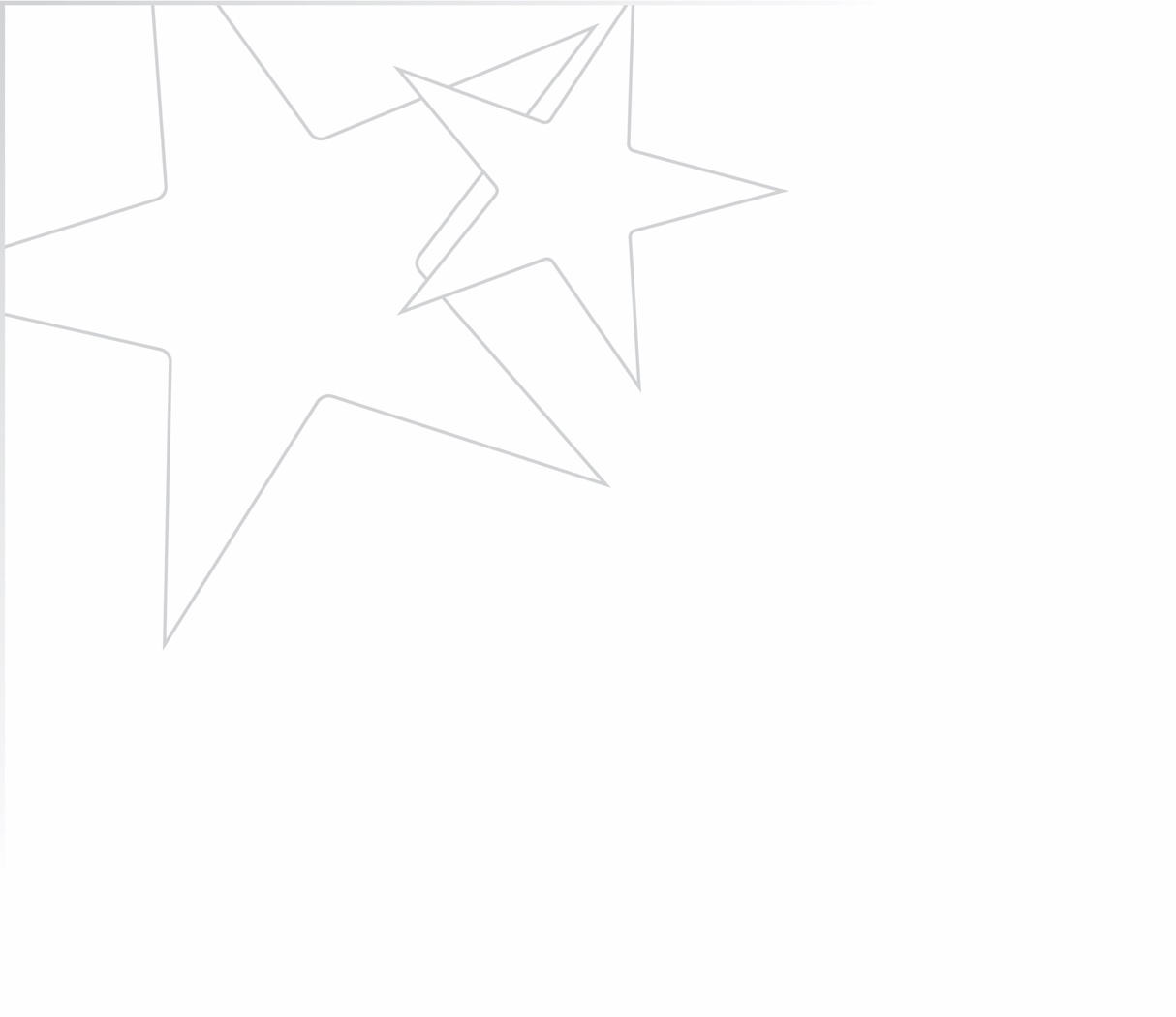 How to use Professional Learning CatalogThe trainings listed in this catalog are arranged into three categories to assist in personalizing professional learning for districts, schools, or PLCs :  Teacher PGS Rubric Domains, Administrator PGS Rubric Domains, School Counselor,  Media Specialist, Paraprofessional, Special Education Teacher, Etc., Specific TrainingsPlease review this catalog and once you have decided on your training, complete the process below. If you have any questions, please contact the Office of Professional Development at pdservices@mdek12.org.Training Request Process:Submit the MDE Departments Professional Learning Request Form to the office of professional development at pdservices@mdek12.org.Within 72 hours of submitting a request, you will receive an email from an MDE staff member, responsible for the requested training.  They will confirm the training date, time, and details or request additional information needed to schedule a training.For a Face-to-Face training:One week prior to the training date, you will receive an email from the MDE staff member providing the training, handouts, and other pertinent details.Equip the training room with a  projector, tables, and chairs.  Arrange for someone to meet the trainer at the confirmed location at least one hour prior to the session start time.For a virtual training:One week prior to the training date, you will receive an email from the MDE staff member providing the virtual training link, handouts, and other pertinent details.Forward the virtual training link and any electronic handouts to the session participants. A printed copy may also be provided.Email of person requesting: District Name:  School Name (s):  Please indicate if the participating school(s) fits in any of the following categories.  (Select all that apply.)Comprehensive School Improvement (CSI)Targeted School Improvement (TSI)Additional Targeted Support and Improvement (ATSI)School At-Risk (SAR)Literacy Support SchoolOther:  Please enter the requested session(s) from the MDE Departments Professional Learning Catalog.To which RESA does your school district belong?What type of instruction are you currently providing to your students?In-PersonDigitalHybrid (In-Person and Digital)Other:  Which online platforms(s) or learning management system(s) are your teachers currently utilizing? (Select all that apply.)GoogleMicrosoftAppleSchoologyInstructure (Canvas)N/AOther:  Who will attend the session?  Please note that at least one administrator or administrative representative must attend.  (Select all that apply.)AdministratorsTeachersCounselorsCentral Office StaffAssistant TeachersOther: Select the area(s) that will be represented by the session audience.  (Select all that apply.)ELAMathematicsScienceSocial StudiesSpecial EducationOther:  Select the grade band(s) that will be represented by the session audience. (select all that apply.)Pre-KK-23-56-89-12Other:Preferred Date of PL Session:First Choice 	Second Choice 	Third Choice Please list the materials being used as a curriculum for the grade band(s) and/or content area(s) selected.  Include publisher-created, open-source, and locally-developed resources.Specific reason(s) for requesting the training._________________________________________________________________________Name of administrator who will attend the training and be responsible for monitoring implementation:  ______________________________________________________Email of Administrator:  ________________________________________________Work and Cell numbers of the administrator who will attend:  ____________________________Name of Administrator approving the session request:  _________________________________Title of Administrator approving the session request:  _________________________________Email address of Administrator approving the session request:  ___________________________Additional comments or requests for the trainer: _____________________________________The 5E Instructional Model for Science Teaching and LearningLearn how to create engaging and effective science lessons using the 5E instructional model!This training will teach you how to plan and implement effective 5E lessons, including how to engage students in the learning process, facilitate hands-on activities and investigations, provide clear and concise instruction, scaffold and support student learning, and assess student learning using a variety of methods.By the end of this training, you will have the knowledge and skills to implement the 5E instructional model in your own science classroom and help your students develop a love of science.Audience:  PreK-12 science teachers, science coaches, science curriculum administrators, principals, superintendents, post-secondary sciences partners and shareholdersThe 5 Principles for a Social Studies Educator This professional development is designed for novice Social Studies educators with 0-3 years of experience. This workshop is designed to enhance subject matter knowledge, instructional design, and curriculum design. Learn how to foster diverse perspectives, promote inquiry-based learning, and the multiuse of assessments. The overall goal is to develop dynamic and socially relevant social studies education that prepares students for a well-rounded understanding of our world. Audience: K-12 Social Studies Educators (0-3 years of experience), Inclusion Teachers, Administrators, AIM Pathways Courses for Teachers and AdministratorsAIM’s Pathways to Proficient Reading, Pathways to Literacy Leadership, Pathways to Structured Literacy, and Pathways to Proficient Writing courses provide next steps training for our Science of Reading Journey while supporting Mississippi's mission to prepare students to compete in the global community. These courses are customized for the Mississippi Department of Education and include asynchronous learning as well as two in-person training sessions with experienced AIM facilitators.  AIM Pathways Courses for Teachers:The Pathways to Proficient Reading for Teachers will provide educators access to resources for application-based classroom practices to support strong, proficient readers through the Science of Reading. Audience: K-5th Grade General Education Teachers and K-8th Grade Special Education TeachersAIM Pathways Level 2 Courses:Educators who have already completed the Pathways to Proficient Reading or Pathways to Literacy Leadership course can continue their learning with the following Level 2 Courses.Pathways to Proficient Writing This is a professional development experience focused on best practices for writing instruction. Grounded in writing research including The Writing Cycle and the Not-So-Simple View of Writing. The approaches benefit all students, including linguistically diverse populations and those with language-based learning disabilities. This offering is for educators who have completed Pathways to Proficient Reading or Pathways to Literacy Leadership.  Audience: K-5th Grade General Education Teachers and K-8th Grade Special Education Teachers who have completed the Pathways to Proficient Reading or Pathways to Literacy Leadership course. Aim Pathways to Literacy Leadership Hybrid CourseEducational Leaders’ Next Steps for the Development and Implementation of a Literacy PlanProvides educational leaders with tools and resources to create and implement a comprehensive literacy plan for their schools and develop administrators’ understanding of the classroom application of the science of reading.Audience: Educational LeadersPathways to Structured LiteracyThis course is a comprehensive professional development experience focusing on diagnostic and prescriptive literacy instruction. Participants will learn components of a complete Structured Literacy lesson. This International Dyslexia Association (IDA) accredited online offering is for educators who have completed Pathways to Proficient Reading or Pathways to Literacy Leadership are interested in enhancing their practice in a Multi-Tiered Systems of Support (MTSS)/ Response to Intervention (RTI) framework.Audience: K-5th Grade General Education Teachers and K-8th Grade Special Education Teachers who have completed the Pathways to Proficient Reading or Pathways to Literacy Leadership course. All Students College and Career Ready (Transition & Alternate Diploma)These Regional sessions will provide resources for instruction, supports, and interventions provided in inclusive educational environments to ensure all students receive a diploma (traditional or alternate).Audience:  Educators, Special Education Directors, Principals, Transition CoordinatorsApproved Specialized Training ProgramThis training is offered to teachers that need to acquire twelve hours of approved early childhood coursework to teach in Pre-Kindergarten classrooms.  The completion of this training program, which includes boot camp participation and two on-line courses, will be the equivalent of twelve hours of course work needed for teachers and assistants of Pre-Kindergarten classrooms (general education/special education) lacking an emphasis in early childhood. The boot camp training will also meet the requirements of professional development for administrators of per-kindergarten classrooms.  All participants must select one site for the entire training. Audience:  Early childhood administrators, pre-k and kindergarten teachers, and teacher assistants from public, private, childcare and head startThe Art of Drawing Shapes and LettersThis training offers insight into how drawing enhances children's fine motor skills and hand-eye coordination. The act of drawing also nurtures perceptual-cognitive skills, which are essential for accurately perceiving, processing, and utilizing visual information.Audience: Early Childhood Administrators, PreK and Kindergarten Teachers, and Teacher Assistants, Special Education Teachers. Open educators from public, private, childcare, and Head Start settings.Balancing the Equation: Leveling the Playing Field for Mississippi Mathematics Instructors (Virtual PLC) The purpose of this virtual PLC in math is to build community among math stakeholders across Mississippi while engaging in discussion about math topics, sharing math resources, exploring math instructional methods and trends, and developing an understanding of math practices, concepts, and core ideas. Audience:  PreK-12 Math Educators, Math Instructional Coaches, Math Curriculum Coordinators, Principals, Superintendents, Education Preparation Providers, P-12 Partner Schools, Teacher Education Students, Pre-Service Teachers, & Methods Instructors.  Building Inclusive EnvironmentsThe regional sessions focus on establishing school-wide inclusive cultures and providing participants with a toolkit of evidence-based practices that implement all-inclusive frameworks.Audience:  Educators, Administrators, Special Education Directors, Interventionist, Related Service ProvidersBuilding Proficiency: Implementing the Mississippi World Languages StandardsThis training focuses on the essential knowledge and skills for students in languages other than English. Emphasizing preparation for life in a culturally diverse global landscape, the framework guides crafting a comprehensive world language curriculum. The aim is to cultivate a high level of proficiency and equip students with crucial linguistic and cultural competencies for an interconnected world.Audience: World Language Teachers, Curriculum Coordinators, and Administrators.Catalyzing Change in Early Childhood and Elementary School Mathematics:  Initiating Critical Conversations (Asynchronous, Canvas Course, Book Study) This book study course aims to recognize that the strengths and needs of young children must be considered when addressing the continuity and alignment of mathematics education for this student group. It catalyzes critical conversations on policies, practices, and issues that impact early childhood and elementary-grade mathematics education. Critical conversations initiated by Early Childhood and Elementary school stakeholders should center on the challenges highlighted in the text. Audience:  General Education Teacher, Interventionists, Instructional Coaches, Curriculum Coordinators, Elementary Principals, High School Principals, Middle School Principals, Special Education Directors, Superintendents, OtherCatalyzing Change in Middle School Mathematics:  Initiating Critical Conversations (Asynchronous, Canvas Course, Book Study) This book study course aims to recognize that young adolescents' needs differ from those of elementary and high school-age students. It catalyzes critical conversations on policies, practices, and issues impacting middle-grade mathematics education as outlined in this installment of a three-book series released by the National Council of Teachers of Mathematics.  Critical conversations initiated by middle school stakeholders should center on the challenges highlighted in the text.Audience:  General Education Teacher, Interventionists, Instructional Coaches, Curriculum Coordinators, Elementary Principals, High School Principals, Middle School Principals, Special Education Directors, Superintendents, Other Catalyzing Change in High School Mathematics:  Initiating Critical Conversations (Asynchronous, Canvas Course, Book Study) This book study course aims to explore the first installment of a three-book series released by the National Council of Teachers of Mathematics. This text aims to identify and address critical challenges in high school mathematics. It brings to the forefront that significant numbers of high school students develop unproductive mathematical identities and see little value in mathematics, while the need for mathematical skills is increasing within the workplace, post-secondary education requirements, and our democratic society. Critical conversations initiated by high school stakeholders should center on the challenges highlighted in the text.Audience:  General Education Teacher, Interventionists, Instructional Coaches, Curriculum Coordinators, Elementary Principals, High School Principals, Middle School Principals, Special Education Directors, Superintendents, OtherCore Actions Deep Dive Part I: Exploring the Instructional Shifts for Mathematics as outlined in the Mathematics Instructional Observation Protocol (MIOP) The MIOP is suggested guidance that provides key indicators and evidence of success that educators should aspire to include when planning and implementing the teaching and learning of the Mississippi College- and Career-Readiness Standards in Mathematics for grades 3-12. In this session, participants will: 1. Know the purpose, development, and design of the MIOP. 2. Explore the components of Core Action 1: Instructional Shifts for Mathematics. 3. Engage in aligning a sample math lesson with the MIOP's "look for" components for the Instructional Shifts for Mathematics.Audience:  General Education Teacher, Interventionists, Instructional Coaches, Curriculum Coordinators, Elementary Principals, High School Principals, Middle School Principals, Special Education Directors, Superintendents, Other Core Actions Deep Dive Part II: Exploring Instructional Delivery, Design, and Engagement as outlined in the Mathematics Instructional Observation Protocol (MIOP) The MIOP is suggested guidance that provides key indicators and evidence of success that educators should aspire to include when planning and implementing the teaching and learning of the Mississippi College- and Career-Readiness Standards in Mathematics for grades 3-12. In this session, participants will: 1. Understand the components of high-quality, content-specific instructional practices. 2. Explore and connect the components of Core Actions 2 & 3: Instructional Delivery, Design, & Engagement. 3. Engage in a mock observation using the components of the MIOP's "look fors" for the Effective Teaching Practices of Mathematics and the Standards for Mathematical Practice.Audience:  General Education Teacher, Interventionists, Instructional Coaches, Curriculum Coordinators, Elementary Principals, High School Principals, Middle School Principals, Special Education Directors, Superintendents, Other Core Actions Deep Dive Part III: Exploring Instructional Environments as outlined in the Mathematics Instructional Observation Protocol (MIOP) The MIOP is suggested guidance that provides key indicators and evidence of success that educators should aspire to include when planning and implementing the teaching and learning of the Mississippi College- and Career-Readiness Standards in Mathematics for grades 3-12. In this session, participants will: 1. Understand the types and criteria for 3-12 instructional environments. 2. Explore the components of Core Action 4: Instructional Environments. 3. Engage in a mock observation using the components of the MIOP's "look fors" for an effective instructional environment.Audience:  General Education Teacher, Interventionists, Instructional Coaches, Curriculum Coordinators, Elementary Principals, High School Principals, Middle School Principals, Special Education Directors, Superintendents, OtherCore Actions Deep Dive Part IV: Exploring Instructional Groups as outlined in the Mathematics Instructional Observation Protocol (MIOP)The MIOP is suggested guidance that provides key indicators and evidence of success that educators should aspire to include when planning and implementing the teaching and learning of the Mississippi College- and Career-Readiness Standards in Mathematics for grades 3-12. In this session, participants will: 1. Understand the types and criteria for 3-12 instructional groups. 2. Explore the components of Core Action 5: Instructional Groups. 3. Use the MIOP's "look for" components to engage in a mock observation for effective instructional groups.Audience:  General Education Teacher, Interventionists, Instructional Coaches, Curriculum Coordinators, Elementary Principals, High School Principals, Middle School Principals, Special Education Directors, Superintendents, OtherDyslexia Awareness TrainingThis series of 4 recorded sessions provide educators with IDAs knowledge and practice standards 1 and 2 and will provide the 4 hours of required dyslexia awareness training.  These recorded sessions are located on our MDE Dyslexia webpage.  Audience:  Teachers, principals, counselors, interventionist, dyslexia therapists, paraprofessionals, etc.  Early Childhood Professional Development TrainingProvide trainings on early childhood developmentally appropriate practices for teachers, assistants, and administrators of pre-k classrooms.Audience:  Early childhood administrators, pre-k and kindergarten teachers, and teacher assistants from public, private, childcare and Head StartEnglish Learner (EL) StrategiesMultiple EL training options are available for district and school support.  All district and school professional development sessions are designed to meet the specific needs of the school or district.  A variety of webinars and recorded sessions are available including Professional development forms and recorded webinars are located on our MDE English Learner Supports webpage.  Audience:  Teachers, administrators, counselors, paraprofessionals, etc.  Elementary Computer Science Fall InstituteIn this series of trainings, elementary educators will deconstruct the Computer Science standards to better understand the skills that need to be taught, make cross-curricular connections between computer science and other content areas, explore ways to integrate computer science instruction, and practice coding skills. Audience:  Teachers, paraprofessionals, counselors, librariansEmpowering Educational Leaders: Social Studies for AdministratorsThis session is tailored for those in leadership positions who may not have a background in social studies but are committed to fostering excellence across all disciplines. We will discuss strategies for providing guidance and support to social studies educators, from novice teachers to seasoned experts, to enhance their professional growth and effectiveness. We will learn how to effectively deconstruct social studies standards to understand what effective and relevant instructional alignment practices should be in the classroom. Audience:  Administrators Exceptional Children Chats: Designing and Implementing SDIThe virtual monthly sessions focus on increasing the knowledge of special education teachers to design and implement specially designed instruction.Audience:  Practicing special education teachers, Speech Pathologist, Related Service ProvidersExplicit Writing Instruction for Grades 3-8 (Virtual) This training is designed to build teacher capacity to provide explicit writing instruction to students in grades 3-8. Teachers will learn how to teach multiple strategies aligned to the various components of the writing process, how to use writing to identify gaps in student comprehension, and how to model and apply the techniques and use them flexibly when writing.Audience:  ELA teachers for grades 3rd through 8th, Curriculum Coordinator, Elementary Principal, Middle School PrincipalExploring the Artistic Process with Gifted StudentsThis Training focuses on the Mississippi College- and Career-Readiness Arts Learning Standards, providing visual arts projects for gifted students. These projects challenge students with complex design problems, promoting intellectual risk-taking, ethics, and precise vocabulary. The goal is to cultivate an appreciation for art history and the role of artists.Tailored for intellectually gifted students, this training promotes critical thinking, collaboration, and problem-solving through hands-on visual arts experiences.Audience: Gifted Teachers, Academic Content Teachers, Curriculum Coordinators, and Administrators.Exploring Strategies for Creating Learning Centers that Foster Creative ExpressionThis training will explore developmentally appropriated practices for early childhood education, focusing on fostering creativity and innovation in Creative Arts Centers and pre-k classrooms. Participants will learn how to design and implement various creative-thinking techniques to generate ideas and solve problems effectively.Audience: Early Childhood Administrators, Pre-K and Kindergarten Teachers, and Teacher Assistants. Open educators from public, private, childcare, and Head Start settings.Exploring Visual Arts Techniques and Materials in Early Childhood ClassroomsChildren love to enhance their skills and utilize various tools. This training explores the power of creativity through diverse art techniques and materials that can be seamlessly integrated into learning centers.Audience: Early Childhood Administrators, PreK and Kindergarten Teachers, and Teacher Assistants. Open educators from public, private, childcare, and Head Start settings.Focus On Pre-K K0/K1 CurriculumTo support the planning process for a 1-2 year implementation of Focus Curriculum (MS Beginnings Pre-K).Audience:  Pre-K administrators, coaches, teachers, teacher assistants, and professional development specialists.Fostering Creative Thinking and Expression to Support All StudentsThis training offers insights into the fundamental components of the Mississippi College- and Career-Readiness Arts Learning Standards. Participants will explore how to incorporate Arts Learning into lesson planning, instructional strategies, and assessment methods to promote best practices in the arts. Topics Covered: Creativity, Process vs Product.Audience: Early Childhood Administrators, PreK and Kindergarten Teachers, and Teacher Assistants. Open educators from public, private, childcare, and Head Start settings.The Four Dimensions of Social Studies In this professional development, educators will design innovative and student-centered lessons that leverage the power of inquiry. We will craft compelling questions that inspire curiosity, fuel thoughtful discussions, and guide students toward a deeper understanding of the world around them. Through practice and guidance, participants will discover how to infuse their instruction with inquiry, creating a learning environment where students become not just consumers of information, but active participants in their own learning journey. This approach equips teachers to nurture not just academic growth but also a sense of agency and engagement, ensuring that their students are well-prepared to thrive as civically engaged citizens.Audience:  K-12 Social Studies, General Audience, Administrators, Special Education, Gifted Education Programs Training The purpose of this training is to inform educators of GEP requirements based on current regulations and to provide guidance, strategies and support on gifted outcomes and standards.  Audience: Gifted Teachers, district and school-level administrators Improving Academic Performance for Mild to Moderate Students Through Arts IntegrationThis training offers strategies for integrating the Arts with classroom instruction to enhance student academic performance. Training can be tailored to Mild to Moderate Disabilities, Dyslexia, Social Emotional, and Behavioral deficit areas.Audience: All Content Teachers, Dance, Music, Theatre, Visual Arts Teachers, Special Education Teachers, Curriculum Coordinators, and Administrators.Intentional, High-Quality, Content-Specific Instructional Practices for Mathematics Participants will look closely at the content-specific, high-quality instructional practices as outlined in High-Quality Instructional Materials (HQIM) and based on the research of national mathematics education organizations. This content includes the Instructional Shifts for Mathematics, Effective Teaching Practices, Standards for Mathematical Practice, the five mathematical representations, small groups, and the effects of the instructional environment.Audience:  Education Preparation Providers, P-12 Partner Schools, Teacher Education Students, Pre-Service Teachers, & Methods Instructors. Intersection of IDEA & 504The regional session will provide an overview of both federal laws, identification guidelines, evaluations, responsibilities to provide FAPE, and funding.Audience:  Educators, Special Education Directors, Administrators, 504 Coordinators, Related Service ProvidersKnowledge Building: Integrating More Social Studies into the Classroom (K-6)This session is tailored for K-6 educators to enhance students’ literacy skills while deepening their understanding of society, history, and the world. The session focuses on intentionally infusing the 2022 Mississippi College and Career Readiness Standards for Social Studies into ELA standards. We will explore pedagogical strategies, including primary source instruction, literature integration, and historical narratives to seamlessly create a cross-curricular classroom. Audience:  Elementary Teachers, Inclusion TeachersMaking Every LESSON Count Utilizing the Mathematics Instructional Observation Protocol (MIOP) The MIOP is suggested guidance that provides key indicators and evidence of success that educators should aspire to include when planning and implementing the teaching and learning of the Mississippi College- and Career-Readiness Standards in Mathematics for grades 3-12. In this session, participants will: 1. Know the purpose, development, and design of the Mathematics Instructional Observation Protocol (MIOP). 2. Decipher a clear distinction between a learning walk and a walk-through. 3. Engage in each of the MIOP's Core Actions for effective mathematics instruction.  Audience:  General Education Teacher, Interventionists, Instructional Coaches, Curriculum Coordinators, Teacher Education Students, OtherMississippi Science MattersThe purpose of this week long training is to provide teachers with an in-depth experience with a transformative approach to science teaching and learning that is founded on the Science and Engineering Practices, Crosscutting Concepts, Core Ideas, Phenomena, and Multi-Disciplinary Connections. Enrollment in this training is competitive.Audience:  K-12 science teachers, science coaches, science curriculum administrators, principals, superintendents, post-secondary sciences partners and shareholdersMississippi Seal of Biliteracy ProgramThis training offers districts and schools guidance on the purpose and criteria of the Mississippi Seal of Biliteracy Program, including participation requirements, implementation procedures, and approved assessments by the Mississippi Department of Education (MDE).Audience: World Language Teachers, English Learners (EL) Teachers, Curriculum Coordinators, Counselors, and District and School Administrators.Orton Gillingham- based TrainingThe regional trainings provide teachers with the skills they need to master the fundamentals of reading instruction-phonological awareness, phonics, fluency, vocabulary, comprehension, writing, and language.Audience:  Educators, Administrators, Interventionist, Special Education Directors, Speech PathologistOverview of the English Language Arts K-12 Instructional Planning Guides (IPGs)The purpose of the IPGs is to assist teachers in planning rigorous, coherent lessons that focus on critical content at each grade level through an intentional grouping of standards, time considerations, and resources for consideration. This session focuses solely on the ELA IPGs and is an interactive overview of the documents and their components.Audience:  General Education Teacher, Curriculum Coordinator, Elementary Principal, High School Principal, Middle School Principal, Special Education Director, Superintendent, OtherOverview of the Mathematics K-12 Instructional Planning Guides (IPGs)The purpose of the IPGs is to assist teachers in planning rigorous, coherent lessons that focus on critical content at each grade level through an intentional grouping of standards, time considerations, and resources for consideration. This session focuses solely on the Mathematics IPGs and is an interactive overview of the documents and their components.. Audience:  General Education Teacher, Curriculum Coordinator, Elementary Principal, High School Principal, Middle School Principal, Special Education Director, Superintendent, OtherOverview of the Science K-12 Instructional Planning Guides (IPGs)The purpose of the IPGs is to assist teachers in planning rigorous, coherent lessons that focus on critical content at each grade level through an intentional grouping of standards, time considerations, and resources for consideration. This session focuses solely on the K-12 science IPGs and is an interactive overview of the documents and their components.Audience:  K-12 science teachers, science coaches, science curriculum administrators, principals, superintendents, post-secondary sciences partners and shareholdersOverview of the Social Studies K-12 Instructional Planning Guides (IPGS)The purpose of Instructional Planning Guides for the Mississippi College and Career Readiness Standards for Social Studies is to ensure that teachers have access to high-quality resources and support to create engaging and relevant social studies learning experiences that prepare students to be informed and active citizens. These guides can also help teachers differentiate instruction to meet the needs of diverse learners, promote cultural understanding and appreciation, and integrate technology and other resources to enhance student learning.Audience:  K-12 Social Studies, Inclusion Teachers, Administrators, Media SpecialistsPrek-3rd Grade Integrated Learning Activity in English Language Arts and Visual ArtsThis training will establish connections and explore the ways authors and illustrators craft picture stories using various mediums and techniques. Participants will utilize a diverse array of materials to create textured and painted papers, employing colors and shapes to allow characters to narrate a story. This approach effectively connects learners to literacy through the medium of art.Audience: Early Childhood Administrators, PreK and Kindergarten Teachers, and Teacher Assistants. Open educators from public, private, childcare, and Head Start settings.Science and Engineering for Grades 6-12: Keeping Design and Investigation at the Center (Canvas Book Study)The purpose of this book study is to provide science shareholders with an opportunity to become aware of and address issues surrounding approaches to science and engineering instruction and investigation in grades 6-12.Audience:  grades 6-12 science teachers, science coaches, science curriculum administrators, principals, superintendents, post-secondary sciences partners and shareholdersScience and Engineering in Preschool Through Elementary Grades: The Brilliance of Children and the Strengths of Educators (Canvas Book Study)The purpose of this book study is to provide science shareholders with an opportunity to become aware of and address issues surrounding approaches to science and engineering instruction and investigation in preschool through elementary grades.Audience:  PreK-12 science teachers, science coaches, science curriculum administrators, principals, superintendents, post-secondary sciences partners and shareholdersSocial Studies Beyond the Classroom: Project-Based LearningThis workshop will help us discover how our classrooms to the real world, making social studies relevant to students’ lives. We will explore ways to integrate multidisciplinary projects that are designed to foster students’ curiosity to ask questions, explore sources, and think critically about complex topics. It is a deep dive into crafting meaningful and immersive experiences that will bring history, geography, economics, civics, and civil rights to life. Audience:  K-12 Social Studies Teachers, Inclusion Teachers, ELA, Math, Science, Administrators, General Audience, Media SpecialistsSREB and Essentials TrainingPrepare teachers to teach Essentials CoursesAudience:  English and Mathematics TeachersSustaining Strong Readers: Adolescent Literacy TrainingProvide 6-8 teachers with training on how to bridge the instructional gaps across content areas, middle school phonics and morphology strategies and how to provide interventions.Audience:  6-8 classroom teachers, SPED, teachers, middle school-based literacy coaches, ELA lead teachersTeaching Social Studies in the AI Era: Bridging History and TechnologyThis professional development will explore how artificial intelligence technologies can enhance the study of history, geography, economics, civics, and civil rights by providing access to vast datasets, aiding in data analysis, and enabling personalized learning experiences. By blending AI tools with social studies content, it empowers educators with the knowledge and skills needed to harness the potential of AI in teaching and learning. It will equip teachers with innovative strategies to make social studies engaging and technologically forward in the 21st-century classroom.  Audience:   K-12 Social Studies, Inclusion Teachers, Administrators, Media Specialists Title III UpdatesProvide guidance for Title III and ESSAAudience:  Federal Program Directors, Title III Coordinators, TeachersUnder the Microscope (Virtual PLC)The purpose of this virtual PLC in science is to build community among science shareholders across the state of Mississippi while engaging in discussion about science topics, sharing science resources, exploring science instructional methods and trends, and developing understandings of science practices, concepts, and core ideas.Audience:  PreK-12 science teachers, science coaches, science curriculum administrators, principals, superintendents, post-secondary sciences partners and shareholdersUnderstanding the Mississippi College and Career Readiness Arts Learning Standards (Dance, Media Arts, Music, Theatre, Visual Arts)This training will comprehensively examine the Creative Practices, Artistic Processes, and high-quality instructional practices outlined in the Mississippi College and Career Readiness Arts Learning Standards. This content will cover the essential Arts learning actions that students are expected to engage in.Audience: PreK-12 Arts Specialists, Academic Teachers, Curriculum Coordinators, Education Preparation Providers, Teacher Education Students, Pre-Service Teachers, and Administrators.Visual Literacy – An Essential Component of ComprehensionThis training explores skills for interpreting visual images and expanding traditional literacy. Attendees will enhance reading comprehension through visual activities, increasing student engagement and retention across disciplines.Audience: All Content Teachers, Visual Arts Teachers, Special Education Teachers, Curriculum Coordinators, and Administrators.Woven Together: Connecting Social Studies to the ArtsThis training explores how to effectively use artistic processes and strategies to enhance historical knowledge and recognize the contributions of individuals and societies. It delves into the core elements of the Mississippi College- and Career Readiness Arts Learning Standards, offering insights on seamlessly integrating Arts and Social Studies into lesson planning, instruction, and assessment for best practices in the arts.Audience: Content Area Teachers: Social Studies, Music, Theatre, Visual Arts, Curriculum Coordinators, and Administrators.Woven Together: Connecting Text to TheatreThis training explores how to effectively use artistic processes and theatre strategies to support struggling readers. It provides insight into the fundamental components of the Mississippi College- and Career-Readiness Arts Learning Standards for Theatre. Participants will explore ways to incorporate Arts Learning in lesson planning, instructional strategies, and assessment methods to promote best practices in the arts.Audience: Content Area Teachers: Theatre, English Language Arts, Social Studies, Curriculum Coordinators, and Administrators.Woven Together: Connecting Text to Visual ArtsThis training explores how to effectively use artistic processes and visual arts strategies to support struggling readers. It provides insight into the fundamental components of the Mississippi College- and Career-Readiness Arts Learning Standards for Visual Arts. Participants will explore ways to incorporate Arts Learning in lesson planning, instructional strategies, and assessment methods to promote best practices in the arts.Audience: Content Area Teachers: Visual Arts, English Language Arts, Social Studies, Curriculum Coordinators, and Administrators.3-8 MAAP Writing Training Provide 3-8 teachers with training on the MAAP rubric, how to develop writing prompts, and writing strategies to support their instruction.Audience:  3-8 Teachers, SPED teachers, Lead teachers, school-based Literacy CoachesThe 5E Instructional Model for Science Teaching and LearningLearn how to create engaging and effective science lessons using the 5E instructional model!This training will teach you how to plan and implement effective 5E lessons, including how to engage students in the learning process, facilitate hands-on activities and investigations, provide clear and concise instruction, scaffold and support student learning, and assess student learning using a variety of methods. By the end of this training, you will have the knowledge and skills to implement the 5E instructional model in your own science classroom and help your students develop a love of science.Audience:  PreK-12 science teachers, science coaches, science curriculum administrators, principals, superintendents, post-secondary sciences partners and shareholdersThe 5 Principles for a Social Studies Educator This professional development is designed for novice Social Studies educators with 0-3 years of experience. This workshop is designed to enhance subject matter knowledge, instructional design, and curriculum design. Learn how to foster diverse perspectives, promote inquiry-based learning, and the multiuse of assessments. The overall goal is to develop dynamic and socially relevant social studies education that prepares students for a well-rounded understanding of our world. Audience: K-12 Social Studies Educators (0-3 years of experience), Inclusion Teachers, Administrators, Access for All 2.0The session focuses on application and implementation of the Access for All 2.0 resource. Educators will become familiar with the resource and practice using it to solve problems.Audience:  All educators and leadersAll Students College and Career Ready (Transition & Alternate Diploma)These Regional sessions will provide resources for instruction, supports, and interventions provided in inclusive educational environments to ensure all students receive a diploma (traditional or alternate).Audience:  Educators, Special Education Directors, Principals, Transition CoordinatorsApproved Specialized Early Childhood Training ProgramThis training is offered to teachers that need to acquire twelve hours of approved early childhood coursework to teach in Pre-Kindergarten classrooms.  The completion of this training program, which includes boot camp participation and two on-line courses, will be the equivalent of twelve hours of course work needed for teachers and assistants of Pre-Kindergarten classrooms (general education/special education) lacking an emphasis in early childhood. The boot camp training will also meet the requirements of professional development for administrators of per-kindergarten classrooms.  All participants must select one site for the entire training. Audience:  Early childhood administrators, pre-k and kindergarten teachers, and teacher assistants from public, private, childcare and head startThe Art of Drawing Shapes and LettersThis training offers insight into how drawing enhances children's fine motor skills and hand-eye coordination. The act of drawing also nurtures perceptual-cognitive skills, which are essential for accurately perceiving, processing, and utilizing visual information.Audience: Early Childhood Administrators, PreK and Kindergarten Teachers, and Teacher Assistants, Special Education Teachers. Open educators from public, private, childcare, and Head Start settings.Balancing the Equation: Leveling the Playing Field for Mississippi Mathematics Instructors (Virtual PLC) The purpose of this virtual PLC in math is to build community among math stakeholders across Mississippi while engaging in discussion about math topics, sharing math resources, exploring math instructional methods and trends, and developing an understanding of math practices, concepts, and core ideas. Audience:  PreK-12 Math Educators, Math Instructional Coaches, Math Curriculum Coordinators, Principals, Superintendents, Education Preparation Providers, P-12 Partner Schools, Teacher Education Students, Pre-Service Teachers, & Methods Instructors.  Building Inclusive EnvironmentsThe regional sessions focus on establishing school-wide inclusive cultures and providing participants with a toolkit of evidence-based practices that implement all-inclusive frameworks.Audience:  Educators, Administrators, Special Education Directors, Interventionist, Related Service ProvidersBuilding Proficiency: Implementing the Mississippi World Languages StandardsThis training focuses on the essential knowledge and skills for students in languages other than English. Emphasizing preparation for life in a culturally diverse global landscape, the framework guides crafting a comprehensive world language curriculum. The aim is to cultivate a high level of proficiency and equip students with crucial linguistic and cultural competencies for an interconnected world.Audience: World Language Teachers, Curriculum Coordinators, and Administrators.Catalyzing Change in Early Childhood and Elementary School Mathematics:  Initiating Critical Conversations (Asynchronous, Canvas Course, Book Study) This book study course aims to recognize that the strengths and needs of young children must be considered when addressing the continuity and alignment of mathematics education for this student group. It catalyzes critical conversations on policies, practices, and issues that impact early childhood and elementary-grade mathematics education. Critical conversations initiated by Early Childhood and Elementary school stakeholders should center on the challenges highlighted in the text. Audience:  General Education Teacher, Interventionists, Instructional Coaches, Curriculum Coordinators, Elementary Principals, High School Principals, Middle School Principals, Special Education Directors, Superintendents, OtherCatalyzing Change in Middle School Mathematics:  Initiating Critical Conversations (Asynchronous, Canvas Course, Book Study) This book study course aims to recognize that young adolescents' needs differ from those of elementary and high school-age students. It catalyzes critical conversations on policies, practices, and issues impacting middle-grade mathematics education as outlined in this installment of a three-book series released by the National Council of Teachers of Mathematics.  Critical conversations initiated by middle school stakeholders should center on the challenges highlighted in the text.Audience:  General Education Teacher, Interventionists, Instructional Coaches, Curriculum Coordinators, Elementary Principals, High School Principals, Middle School Principals, Special Education Directors, Superintendents, Other Catalyzing Change in High School Mathematics:  Initiating Critical Conversations (Asynchronous, Canvas Course, Book Study) This book study course aims to explore the first installment of a three-book series released by the National Council of Teachers of Mathematics. This text aims to identify and address critical challenges in high school mathematics. It brings to the forefront that significant numbers of high school students develop unproductive mathematical identities and see little value in mathematics, while the need for mathematical skills is increasing within the workplace, post-secondary education requirements, and our democratic society. Critical conversations initiated by high school stakeholders should center on the challenges highlighted in the text.Audience:  General Education Teacher, Interventionists, Instructional Coaches, Curriculum Coordinators, Elementary Principals, High School Principals, Middle School Principals, Special Education Directors, Superintendents, OtherCore Actions Deep Dive Part I: Exploring the Instructional Shifts for Mathematics as outlined in the Mathematics Instructional Observation Protocol (MIOP) The MIOP is suggested guidance that provides key indicators and evidence of success that educators should aspire to include when planning and implementing the teaching and learning of the Mississippi College- and Career-Readiness Standards in Mathematics for grades 3-12. In this session, participants will: 1. Know the purpose, development, and design of the MIOP. 2. Explore the components of Core Action 1: Instructional Shifts for Mathematics. 3. Engage in aligning a sample math lesson with the MIOP's "look for" components for the Instructional Shifts for Mathematics.Audience:  General Education Teacher, Interventionists, Instructional Coaches, Curriculum Coordinators, Elementary Principals, High School Principals, Middle School Principals, Special Education Directors, Superintendents, Other Core Actions Deep Dive Part II: Exploring Instructional Delivery, Design, and Engagement as outlined in the Mathematics Instructional Observation Protocol (MIOP) The MIOP is suggested guidance that provides key indicators and evidence of success that educators should aspire to include when planning and implementing the teaching and learning of the Mississippi College- and Career-Readiness Standards in Mathematics for grades 3-12. In this session, participants will: 1. Understand the components of high-quality, content-specific instructional practices. 2. Explore and connect the components of Core Actions 2 & 3: Instructional Delivery, Design, & Engagement. 3. Engage in a mock observation using the components of the MIOP's "look fors" for the Effective Teaching Practices of Mathematics and the Standards for Mathematical Practice.Audience:  General Education Teacher, Interventionists, Instructional Coaches, Curriculum Coordinators, Elementary Principals, High School Principals, Middle School Principals, Special Education Directors, Superintendents, Other Core Actions Deep Dive Part III: Exploring Instructional Environments as outlined in the Mathematics Instructional Observation Protocol (MIOP) The MIOP is suggested guidance that provides key indicators and evidence of success that educators should aspire to include when planning and implementing the teaching and learning of the Mississippi College- and Career-Readiness Standards in Mathematics for grades 3-12. In this session, participants will: 1. Understand the types and criteria for 3-12 instructional environments. 2. Explore the components of Core Action 4: Instructional Environments. 3. Engage in a mock observation using the components of the MIOP's "look fors" for an effective instructional environment.Audience:  General Education Teacher, Interventionists, Instructional Coaches, Curriculum Coordinators, Elementary Principals, High School Principals, Middle School Principals, Special Education Directors, Superintendents, OtherCore Actions Deep Dive Part IV: Exploring Instructional Groups as outlined in the Mathematics Instructional Observation Protocol (MIOP)The MIOP is suggested guidance that provides key indicators and evidence of success that educators should aspire to include when planning and implementing the teaching and learning of the Mississippi College- and Career-Readiness Standards in Mathematics for grades 3-12. In this session, participants will: 1. Understand the types and criteria for 3-12 instructional groups. 2. Explore the components of Core Action 5: Instructional Groups. 3. Use the MIOP's "look for" components to engage in a mock observation for effective instructional groups.Audience:  General Education Teacher, Interventionists, Instructional Coaches, Curriculum Coordinators, Elementary Principals, High School Principals, Middle School Principals, Special Education Directors, Superintendents, OtherDesmos 101: Exploring the Desmos Graphing Calculator for Algebra I (Webinar)Starting with the 2020-2021 Mississippi Academic Assessment Program (MAAP) assessments, the Desmos graphing calculator (MAAP version) is the embedded graphing calculator in the Nextera test delivery platform for End-of-Course (EOC) Algebra I. This pre-recorded session highlights vital information and calculator functions that support Algebra I content. Audience:  General Education Teacher, Interventionists, Instructional Coaches, Curriculum Coordinators, Elementary Principals, High School Principals, Middle School Principals, Special Education Directors, Superintendents, OtherDyslexia Awareness TrainingThis series of 4 recorded sessions provide educators with IDAs knowledge and practice standards 1 and 2 and will provide the 4 hours of required dyslexia awareness training.  These recorded sessions are located on our MDE Dyslexia webpage.  Audience:  Teachers, principals, counselors, interventionist, dyslexia therapists, paraprofessionals, etc.  Early Childhood Professional Development TrainingProvide trainings on early childhood developmentally appropriate practices for teachers, assistants, and administrators of pre-k classrooms.Audience:  Early childhood administrators, pre-k and kindergarten teachers, and teacher assistants from public, private, childcare and head startEmpowering Educational Leaders: Social Studies for AdministratorsThis session is tailored for those in leadership positions who may not have a background in social studies but are committed to fostering excellence across all disciplines. We will discuss strategies for providing guidance and support to social studies educators, from novice teachers to seasoned experts, to enhance their professional growth and effectiveness. We will learn how to effectively deconstruct social studies standards to understand what effective and relevant instructional alignment practices should be in the classroom. Audience:  Administrators English Learner (EL) StrategiesMultiple EL training options are available for district and school support.  All district and school professional development sessions are designed to meet the specific needs of the school or district.  A variety of webinars and recorded sessions are available including Professional development forms and recorded webinars are located on our MDE English Learner Supports webpage.  Audience:  Teachers, administrators, counselors, paraprofessionals, etc.  Exceptional Children Chats: Designing and Implementing SDIThe virtual monthly sessions focus on increasing the knowledge of special education teachers to design and implement specially designed instruction.Audience:  Practicing special education teachers, Speech Pathologist, Related Service ProvidersExploring the Artistic Process with Gifted StudentsThis Training focuses on the Mississippi College- and Career-Readiness Arts Learning Standards, providing visual arts projects for gifted students. These projects challenge students with complex design problems, promoting intellectual risk-taking, ethics, and precise vocabulary. The goal is to cultivate an appreciation for art history and the role of artists.Tailored for intellectually gifted students, this training promotes critical thinking, collaboration, and problem-solving through hands-on visual arts experiences.Audience: Gifted Teachers, Academic Content Teachers, Curriculum Coordinators, and Administrators.Exploring Strategies for Creating Learning Centers that Foster Creative ExpressionThis training will explore developmentally appropriated practices for early childhood education, focusing on fostering creativity and innovation in Creative Arts Centers and pre-k classrooms. Participants will learn how to design and implement various creative-thinking techniques to generate ideas and solve problems effectively.Audience: Early Childhood Administrators, Pre-K and Kindergarten Teachers, and Teacher Assistants. Open educators from public, private, childcare, and Head Start settings.Exploring Visual Arts Techniques and Materials in Early Childhood ClassroomsChildren love to enhance their skills and utilize various tools. This training explores the power of creativity through diverse art techniques and materials that can be seamlessly integrated into learning centers.Audience: Early Childhood Administrators, PreK and Kindergarten Teachers, and Teacher Assistants. Open educators from public, private, childcare, and Head Start settings.Filling the Gaps in Middle School Literacy Provide 6-8 teachers with training on how to bridge the instructional gaps across content areas, middle school phonics and morphology strategies, and how to provide interventions. Audience:  6-8 classroom teachers, Sped teachers, middle school-based literacy coaches, ELA lead teachersFostering Creative Thinking and Expression to Support All StudentsThis training offers insights into the fundamental components of the Mississippi College- and Career-Readiness Arts Learning Standards. Participants will explore how to incorporate Arts Learning into lesson planning, instructional strategies, and assessment methods to promote best practices in the arts. Topics Covered: Creativity, Process vs Product.Audience: Early Childhood Administrators, PreK and Kindergarten Teachers, and Teacher Assistants. Open educators from public, private, childcare, and Head Start settings.The Four Dimensions of Social Studies In this professional development, educators will design innovative and student-centered lessons that leverage the power of inquiry. We will craft compelling questions that inspire curiosity, fuel thoughtful discussions, and guide students toward a deeper understanding of the world around them. Through practice and guidance, participants will discover how to infuse their instruction with inquiry, creating a learning environment where students become not just consumers of information, but active participants in their own learning journey. This approach equips teachers to nurture not just academic growth but also a sense of agency and engagement, ensuring that their students are well-prepared to thrive as civically engaged citizens.Audience:  K-12 Social Studies, General Audience, Administrators, Special EducationImproving Academic Performance for Mild to Moderate Students Through Arts IntegrationThis training offers strategies for integrating the Arts with classroom instruction to enhance student academic performance. Training can be tailored to Mild to Moderate Disabilities, Dyslexia, Social Emotional, and Behavioral deficit areas.Audience: All Content Teachers, Dance, Music, Theatre, Visual Arts Teachers, Special Education Teachers, Curriculum Coordinators, and Administrators.Integrated Preschools (SSIPP/Preschool)The regional training sessions prepare integrated preschool teachers to provide children a balance of academics, play skills, and social and emotional development. Audience:  Preschool teachers, administrators, special education directors, curriculum coordinatorsIntentional, High-Quality, Content-Specific Instructional Practices for Mathematics Participants will look closely at the content-specific, high-quality instructional practices as outlined in High-Quality Instructional Materials (HQIM) and based on the research of national mathematics education organizations. This content includes the Instructional Shifts for Mathematics, Effective Teaching Practices, Standards for Mathematical Practice, the five mathematical representations, small groups, and the effects of the instructional environment.Audience:  Education Preparation Providers, P-12 Partner Schools, Teacher Education Students, Pre-Service Teachers, & Methods Instructors. Intersection of IDEA & 504The regional session will provide an overview of both federal laws, identification guidelines, evaluations, responsibilities to provide FAPE, and funding.Audience:  Educators, Special Education Directors, Administrators, 504 Coordinators, Related Service ProvidersK-3 Writing TrainingProvide K-3 teachers with training on modeled writing instruction, writing galleries, effective use of the writing checklist, and understanding of writing to the standards.Audience:  K-3 classroom teachers, SPED teachers, Lead teachers, School based literacy coachesKnowledge Building: Integrating More Social Studies into the Classroom (K-6)This session is tailored for K-6 educators to enhance students’ literacy skills while deepening their understanding of society, history, and the world. The session focuses on intentionally infusing the 2022 Mississippi College and Career Readiness Standards for Social Studies into ELA standards. We will explore pedagogical strategies, including primary source instruction, literature integration, and historical narratives to seamlessly create a cross-curricular classroom. Audience:  Elementary Teachers, Inclusion TeachersMaking Every LESSON Count Utilizing the Mathematics Instructional Observation Protocol (MIOP) The MIOP is suggested guidance that provides key indicators and evidence of success that educators should aspire to include when planning and implementing the teaching and learning of the Mississippi College- and Career-Readiness Standards in Mathematics for grades 3-12. In this session, participants will: 1. Know the purpose, development, and design of the Mathematics Instructional Observation Protocol (MIOP). 2. Decipher a clear distinction between a learning walk and a walk-through. 3. Engage in each of the MIOP's Core Actions for effective mathematics instruction.  Audience:  General Education Teacher, Interventionists, Instructional Coaches, Curriculum Coordinators, Teacher Education Students, OtherMississippi Science MattersThe purpose of this week long training is to provide teachers with an in-depth experience with a transformative approach to science teaching and learning that is founded on the Science and Engineering Practices, Crosscutting Concepts, Core Ideas, Phenomena, and Multi-Disciplinary Connections. Enrollment in this training is competitive.Audience:  K-12 science teachers, science coaches, science curriculum administrators, principals, superintendents, post-secondary sciences partners and shareholdersMississippi Seal of Biliteracy ProgramThis training offers districts and schools guidance on the purpose and criteria of the Mississippi Seal of Biliteracy Program, including participation requirements, implementation procedures, and approved assessments by the Mississippi Department of Education (MDE).Audience: World Language Teachers, English Learners (EL) Teachers, Curriculum Coordinators, Counselors, and District and School Administrators.Multi-Tiered Systems of Support (MTSS) TrainingThe purpose of this training is to provide teachers, interventionist, counselors, and district and school level administrators with the essential components, resources, and supports to implement and sustain effective academic and behavior MTSS processes to provide high quality tier I instruction for all students and targeted interventions at the tier II and III levels. Audience: District and school-level administrators, teachers, interventionists, counselors Orton Gillingham  based TrainingThe regional trainings provide teachers with the skills they need to master the fundamentals of reading instruction-phonological awareness, phonics, fluency, vocabulary, comprehension, writing, and language.Audience:  Educators, Administrators, Interventionist, Special Education Directors, Speech PathologistOverview of the Mathematics K-12 Instructional Planning Guides (IPGs)The purpose of the IPGs is to assist teachers in planning rigorous, coherent lessons that focus on critical content at each grade level through an intentional grouping of standards, time considerations, and resources for consideration. This session focuses solely on the Mathematics IPGs and is an interactive overview of the documents and their components.. Audience:  General Education Teacher, Curriculum Coordinator, Elementary Principal, High School Principal, Middle School Principal, Special Education Director, Superintendent, OtherOverview of the Science K-12 Instructional Planning Guides (IPGs)The purpose of the IPGs is to assist teachers in planning rigorous, coherent lessons that focus on critical content at each grade level through an intentional grouping of standards, time considerations, and resources for consideration. This session focuses solely on the K-12 science IPGs and is an interactive overview of the documents and their components.Audience:  K-12 science teachers, science coaches, science curriculum administrators, principals, superintendents, post-secondary sciences partners and shareholdersAudience:  General Education Teacher, Curriculum Coordinator, Elementary Principal, High School Principal, Middle School Principal, Special Education Director, Superintendent, OtherOverview of the Social Studies K-12 Instructional Planning Guides (IPGS)The purpose of Instructional Planning Guides for the Mississippi College and Career Readiness Standards for Social Studies is to ensure that teachers have access to high-quality resources and support to create engaging and relevant social studies learning experiences that prepare students to be informed and active citizens. These guides can also help teachers differentiate instruction to meet the needs of diverse learners, promote cultural understanding and appreciation, and integrate technology and other resources to enhance student learning.Audience:  K-12 Social Studies, Inclusion Teachers, Administrators, Media SpecialistsPrek-3rd Grade Integrated Learning Activity in English Language Arts and Visual ArtsThis training will establish connections and explore the ways authors and illustrators craft picture stories using various mediums and techniques. Participants will utilize a diverse array of materials to create textured and painted papers, employing colors and shapes to allow characters to narrate a story. This approach effectively connects learners to literacy through the medium of art.Audience: Early Childhood Administrators, PreK and Kindergarten Teachers, and Teacher Assistants. Open educators from public, private, childcare, and Head Start settings.Principles to Actions: Ensuring Mathematical Success for All (Asynchronous, Canvas Course, Book Study)This book study course introduces Mississippi math instructional stakeholders to a National Council of Teachers of Mathematics (NCTM) landmark publication that suggests the conditions, structures, and policies that must exist for all students to learn mathematics. This includes the essential elements of teaching and learning, access and equity, curriculum, tools and technology, assessment, and professionalism.  Additionally, it addresses specific actions that teachers and stakeholders need to take to realize our shared goal of ensuring that all students learn to become mathematical thinkers and are prepared for any academic career or professional path that they choose.Science and Engineering for Grades 6-12: Keeping Design and Investigation at the Center (Canvas Book Study)The purpose of this book study is to provide science shareholders with an opportunity to become aware of and address issues surrounding approaches to science and engineering instruction and investigation in grades 6-12.Audience:  grades 6-12 science teachers, science coaches, science curriculum administrators, principals, superintendents, post-secondary sciences partners and shareholdersScience and Engineering in Preschool Through Elementary Grades: The Brilliance of Children and the Strengths of Educators (Canvas Book Study)The purpose of this book study is to provide science shareholders with an opportunity to become aware of and address issues surrounding approaches to science and engineering instruction and investigation in preschool through elementary grades.Audience:  PreK-12 science teachers, science coaches, science curriculum administrators, principals, superintendents, post-secondary sciences partners and shareholdersSocial Studies Beyond the Classroom: Project-Based LearningThis workshop will help us discover how our classrooms to the real world, making social studies relevant to students’ lives. We will explore ways to integrate multidisciplinary projects that are designed to foster students’ curiosity to ask questions, explore sources, and think critically about complex topics. It is a deep dive into crafting meaningful and immersive experiences that will bring history, geography, economics, civics, and civil rights to life. Audience:  K-12 Social Studies Teachers, Inclusion Teachers, ELA, Math, Science, Administrators, General Audience, Media SpecialistsSREB and Essentials TrainingPrepare teachers to teach Essentials CoursesAudience:  English and Mathematics TeachersTeaching Social Studies in the AI Era: Bridging History and TechnologyThis professional development will explore how artificial intelligence technologies can enhance the study of history, geography, economics, civics, and civil rights by providing access to vast datasets, aiding in data analysis, and enabling personalized learning experiences. By blending AI tools with social studies content, it empowers educators with the knowledge and skills needed to harness the potential of AI in teaching and learning. It will equip teachers with innovative strategies to make social studies engaging and technologically forward in the 21st-century classroom.  Audience:   K-12 Social Studies, Inclusion Teachers, Administrators, Media Specialists Under the Microscope (Virtual PLC)The purpose of this virtual PLC in science is to build community among science shareholders across the state of Mississippi while engaging in discussion about science topics, sharing science resources, exploring science instructional methods and trends, and developing understandings of science practices, concepts, and core ideas.Audience:  PreK-12 science teachers, science coaches, science curriculum administrators, principals, superintendents, post-secondary sciences partners and shareholdersUnderstanding the Mississippi College and Career Readiness Arts Learning Standards (Dance, Media Arts, Music, Theatre, Visual Arts)This training will comprehensively examine the Creative Practices, Artistic Processes, and high-quality instructional practices outlined in the Mississippi College and Career Readiness Arts Learning Standards. This content will cover the essential Arts learning actions that students are expected to engage in.Audience: PreK-12 Arts Specialists, Academic Teachers, Curriculum Coordinators, Education Preparation Providers, Teacher Education Students, Pre-Service Teachers, and Administrators.Utilizing Teacher Desmos to Implement Content-Specific Instructional PracticesVirtual learning platforms have become a trend in education due to COVID-19. However, nationwide data has shown a decline in Math proficiency since the start of mainstream virtual learning. Desmos is commonly known for its virtual graphing calculator; however, they also offer a FREE Instructional platform for Math Teachers. To align high-quality instruction with virtual learning, participants will discuss high-quality content-specific instructional practices in this session and identify them within Teacher Desmos activities.Audience:  General Education Teacher, Curriculum Coordinator, Elementary Principal, High School Principal, Middle School Principal, Special Education Director, Superintendent, OtherVisual Literacy – An Essential Component of ComprehensionThis training explores skills for interpreting visual images and expanding traditional literacy. Attendees will enhance reading comprehension through visual activities, increasing student engagement and retention across disciplines.Audience: All Content Teachers, Visual Arts Teachers, Special Education Teachers, Curriculum Coordinators, and Administrators.Woven Together: Connecting Text to TheatreThis training explores how to effectively use artistic processes and theatre strategies to support struggling readers. It provides insight into the fundamental components of the Mississippi College- and Career-Readiness Arts Learning Standards for Theatre. Participants will explore ways to incorporate Arts Learning in lesson planning, instructional strategies, and assessment methods to promote best practices in the arts.Audience: Content Area Teachers: Theatre, English Language Arts, Social Studies, Curriculum Coordinators, and Administrators.Woven Together: Connecting Text to Visual ArtsThis training explores how to effectively use artistic processes and visual arts strategies to support struggling readers. It provides insight into the fundamental components of the Mississippi College- and Career-Readiness Arts Learning Standards for Visual Arts. Participants will explore ways to incorporate Arts Learning in lesson planning, instructional strategies, and assessment methods to promote best practices in the arts.Audience: Content Area Teachers: Visual Arts, English Language Arts, Social Studies, Curriculum Coordinators, and Administrators.Woven Together: Connecting Social Studies to the ArtsThis training explores how to effectively use artistic processes and strategies to enhance historical knowledge and recognize the contributions of individuals and societies. It delves into the core elements of the Mississippi College- and Career Readiness Arts Learning Standards, offering insights on seamlessly integrating Arts and Social Studies into lesson planning, instruction, and assessment for best practices in the arts.Audience: Content Area Teachers: Social Studies, Music, Theatre, Visual Arts, Curriculum Coordinators, and Administrators.21st CCLC Data TrainingProvide participants with tools needed to navigate the 21st CCLC data management system.Audience:  21st CCLC granteesApproved Specialized Training ProgramThis training is offered to teachers that need to acquire twelve hours of approved early childhood coursework to teach in Pre-Kindergarten classrooms.  The completion of this training program, which includes boot camp participation and two on-line courses, will be the equivalent of twelve hours of course work needed for teachers and assistants of Pre-Kindergarten classrooms (general education/special education) lacking an emphasis in early childhood. The boot camp training will also meet the requirements of professional development for administrators of per-kindergarten classrooms.  All participants must select one site for the entire training. Audience:  Early childhood administrators, pre-k and kindergarten teachers, and teacher assistants from public, private, childcare and head startThe Art of Drawing Shapes and LettersThis training offers insight into how drawing enhances children's fine motor skills and hand-eye coordination. The act of drawing also nurtures perceptual-cognitive skills, which are essential for accurately perceiving, processing, and utilizing visual information.Audience: Early Childhood Administrators, PreK and Kindergarten Teachers, and Teacher Assistants, Special Education Teachers. Open educators from public, private, childcare, and Head Start settings.Balancing the Equation: Leveling the Playing Field for Mississippi Mathematics Instructors (Virtual PLC) The purpose of this virtual PLC in math is to build community among math stakeholders across Mississippi while engaging in discussion about math topics, sharing math resources, exploring math instructional methods and trends, and developing an understanding of math practices, concepts, and core ideas. Audience:  PreK-12 Math Educators, Math Instructional Coaches, Math Curriculum Coordinators, Principals, Superintendents, Education Preparation Providers, P-12 Partner Schools, Teacher Education Students, Pre-Service Teachers, & Methods Instructors.  Building Proficiency: Implementing the Mississippi World Languages StandardsThis training focuses on the essential knowledge and skills for students in languages other than English. Emphasizing preparation for life in a culturally diverse global landscape, the framework guides crafting a comprehensive world language curriculum. The aim is to cultivate a high level of proficiency and equip students with crucial linguistic and cultural competencies for an interconnected world.Audience: World Language Teachers, Curriculum Coordinators, and Administrators.Catalyzing Change in Early Childhood and Elementary School Mathematics:  Initiating Critical Conversations (Asynchronous, Canvas Course, Book Study)This book study course introduces Mississippi math instructional stakeholders to a National Council of Teachers of Mathematics (NCTM) landmark publication that suggests the conditions, structures, and policies that must exist for all students to learn mathematics. This includes the essential elements of teaching and learning, access and equity, curriculum, tools and technology, assessment, and professionalism.  Additionally, it addresses specific actions that teachers and stakeholders need to take to realize our shared goal of ensuring that all students learn to become mathematical thinkers and are prepared for any academic career or professional path that they choose.Audience:  General Education Teacher, Curriculum Coordinator, Elementary Principal, High School Principal, Middle School Principal, Special Education Director, Superintendent, OtherCatalyzing Change in Middle School Mathematics:  Initiating Critical Conversations (Asynchronous, Canvas Course, Book Study)The purpose of this book study course is to recognize that the needs of young adolescents are different from elementary and high school-age students. It catalyzes critical conversations on policies, practices, and issues impacting middle-grade mathematics education as outlined in this installment of a three-book series released by the National Council of Teachers of Mathematics. Audience:  General Education Teacher, Curriculum Coordinator, Elementary Principal, High School Principal, Middle School Principal, Special Education Director, Superintendent, OtherCatalyzing Change in High School Mathematics:  Initiating Critical Conversations (Asynchronous, Canvas Course, Book Study)The purpose of this book study course is to recognize that the needs of young adolescents are different from elementary and high school-age students. It catalyzes critical conversations on policies, practices, and issues impacting middle-grade mathematics education as outlined in this installment of a three-book series released by the National Council of Teachers of Mathematics. Audience:  General Education Teacher, Curriculum Coordinator, High School Principal, Special Education Director, Superintendent, OtherCore Actions Deep Dive Part I: Exploring the Instructional Shifts for Mathematics as outlined in the Mathematics Instructional Observation Protocol (MIOP) The MIOP is suggested guidance that provides key indicators and evidence of success that educators should aspire to include when planning and implementing the teaching and learning of the Mississippi College- and Career-Readiness Standards in Mathematics for grades 3-12. In this session, participants will: 1. Know the purpose, development, and design of the MIOP. 2. Explore the components of Core Action 1: Instructional Shifts for Mathematics. 3. Engage in aligning a sample math lesson with the MIOP's "look for" components for the Instructional Shifts for Mathematics.Audience:  General Education Teacher, Interventionists, Instructional Coaches, Curriculum Coordinators, Elementary Principals, High School Principals, Middle School Principals, Special Education Directors, Superintendents, Other Core Actions Deep Dive Part II: Exploring Instructional Delivery, Design, and Engagement as outlined in the Mathematics Instructional Observation Protocol (MIOP) The MIOP is suggested guidance that provides key indicators and evidence of success that educators should aspire to include when planning and implementing the teaching and learning of the Mississippi College- and Career-Readiness Standards in Mathematics for grades 3-12. In this session, participants will: 1. Understand the components of high-quality, content-specific instructional practices. 2. Explore and connect the components of Core Actions 2 & 3: Instructional Delivery, Design, & Engagement. 3. Engage in a mock observation using the components of the MIOP's "look fors" for the Effective Teaching Practices of Mathematics and the Standards for Mathematical Practice.Audience:  General Education Teacher, Interventionists, Instructional Coaches, Curriculum Coordinators, Elementary Principals, High School Principals, Middle School Principals, Special Education Directors, Superintendents, Other Core Actions Deep Dive Part III: Exploring Instructional Environments as outlined in the Mathematics Instructional Observation Protocol (MIOP) The MIOP is suggested guidance that provides key indicators and evidence of success that educators should aspire to include when planning and implementing the teaching and learning of the Mississippi College- and Career-Readiness Standards in Mathematics for grades 3-12. In this session, participants will: 1. Understand the types and criteria for 3-12 instructional environments. 2. Explore the components of Core Action 4: Instructional Environments. 3. Engage in a mock observation using the components of the MIOP's "look fors" for an effective instructional environment.Audience:  General Education Teacher, Interventionists, Instructional Coaches, Curriculum Coordinators, Elementary Principals, High School Principals, Middle School Principals, Special Education Directors, Superintendents, OtherCore Actions Deep Dive Part IV: Exploring Instructional Groups as outlined in the Mathematics Instructional Observation Protocol (MIOP)The MIOP is suggested guidance that provides key indicators and evidence of success that educators should aspire to include when planning and implementing the teaching and learning of the Mississippi College- and Career-Readiness Standards in Mathematics for grades 3-12. In this session, participants will: 1. Understand the types and criteria for 3-12 instructional groups. 2. Explore the components of Core Action 5: Instructional Groups. 3. Use the MIOP's "look for" components to engage in a mock observation for effective instructional groups.Audience:  General Education Teacher, Interventionists, Instructional Coaches, Curriculum Coordinators, Elementary Principals, High School Principals, Middle School Principals, Special Education Directors, Superintendents, OtherDeep Dive Training for Individual PGS Rubrics Each course is tailored to educators and administrators who observe certified staff using the Professional Growth System throughout the school year. These sessions are in-depth training on an individual professional growth rubric. The Deep Dive Training will provide specific information on the certified position's rubric and resources, as well as information on observation, data collection, and providing high-quality feedback.Audience:  Administrators, Counselors, Librarians, Special Education Teachers, Speech Language Pathologists and their respective observers/coaches.Digital Teacher AcademyExplore the Digital Learning Instructional Guide, the 4Cs, and link digital tools to support these skills in classroom instruction. Audience:  TeachersDigital Learning Online Courses: Digital Teacher Toolbelt, Digital Citizenship, and Digital Learning Instructional GuideEach course will focus on different aspects of digital learning including the use and evaluation of digital tools, digital citizenship, and exploring the Digital Learning Instructional Guide.Audience:  Teachers, assistant teachers, counselors, librariansDivision of Literacy- Regional Family Literacy Nights (3rd Grade) for ParentsThe state law, known as the Literacy-Based Promotion Act (LBPA), focuses on prevention and intervention to help children develop the reading skills required for 4th grade.  Family engagement is also a critical component of students’ reading success. Families will receive an overview of the state law concerning literacy and assessment, as well as strategies that can be used at home to help students improve their reading skills. Audience: 3rd Grade Public School Parents and Families  Dyslexia Awareness TrainingThis series of 4 recorded sessions provide educators with IDAs knowledge and practice standards 1 and 2 and will provide the 4 hours of required dyslexia awareness training.  These recorded sessions are located on our MDE Dyslexia webpage.  Audience:  Teachers, principals, counselors, interventionist, dyslexia therapists, paraprofessionals, etc.Early Childhood Professional Development TrainingProvide trainings on early childhood developmentally appropriate practices for teachers, assistants, and administrators of pre-k classrooms.Audience:  Early childhood administrators, pre-k and kindergarten teachers, and teacher assistants from public, private, childcare and head startElementary Computer Science Fall InstituteIn this series of trainings, elementary educators will deconstruct the Computer Science standards to better understand the skills that need to be taught, make cross-curricular connections between computer science and other content areas, explore ways to integrate computer science instruction, and practice coding skills. Audience:  Teachers, paraprofessionals, counselors, librariansEnglish Learner (EL) StrategiesMultiple EL training options are available for district and school support.  All district and school professional development sessions are designed to meet the specific needs of the school or district.  A variety of webinars and recorded sessions are available including Professional development forms and recorded webinars are located on our MDE English Learner Supports webpage.  Audience:  Teachers, administrators, counselors, paraprofessionals, etc.  Exceptional Children Chats: Designing and Implementing SDIThe virtual monthly sessions focus on increasing the knowledge of special education teachers to design and implement specially designed instruction.Audience:  Practicing special education teachers, Speech Pathologist, Related Service ProvidersExplicit Writing Instruction for Grades 3-8 (Virtual) This training is designed to build teacher capacity to provide explicit writing instruction to students in grades 3-8. Teachers will learn how to teach multiple strategies aligned to the various components of the writing process, how to use writing to identify gaps in student comprehension, and how to model and apply the techniques and use them flexibly when writing.Audience:  ELA teachers for grades 3rd through 8th, Curriculum Coordinator, Elementary Principal, Middle School PrincipalExploring the Artistic Process with Gifted StudentsThis Training focuses on the Mississippi College- and Career-Readiness Arts Learning Standards, providing visual arts projects for gifted students. These projects challenge students with complex design problems, promoting intellectual risk-taking, ethics, and precise vocabulary. The goal is to cultivate an appreciation for art history and the role of artists.Tailored for intellectually gifted students, this training promotes critical thinking, collaboration, and problem-solving through hands-on visual arts experiences.Audience: Gifted Teachers, Academic Content Teachers, Curriculum Coordinators, and Administrators.Exploring Strategies for Creating Learning Centers that Foster Creative ExpressionThis training will explore developmentally appropriated practices for early childhood education, focusing on fostering creativity and innovation in Creative Arts Centers and pre-k classrooms. Participants will learn how to design and implement various creative-thinking techniques to generate ideas and solve problems effectively.Audience: Early Childhood Administrators, Pre-K and Kindergarten Teachers, and Teacher Assistants. Open educators from public, private, childcare, and Head Start settings.Exploring Visual Arts Techniques and Materials in Early Childhood ClassroomsChildren love to enhance their skills and utilize various tools. This training explores the power of creativity through diverse art techniques and materials that can be seamlessly integrated into learning centers.Audience: Early Childhood Administrators, PreK and Kindergarten Teachers, and Teacher Assistants. Open educators from public, private, childcare, and Head Start settings.Fostering Creative Thinking and Expression to Support All StudentsThis training offers insights into the fundamental components of the Mississippi College- and Career-Readiness Arts Learning Standards. Participants will explore how to incorporate Arts Learning into lesson planning, instructional strategies, and assessment methods to promote best practices in the arts. Topics Covered: Creativity, Process vs Product.Audience: Early Childhood Administrators, PreK and Kindergarten Teachers, and Teacher Assistants. Open educators from public, private, childcare, and Head Start settings.Improving Academic Performance for Mild to Moderate Students Through Arts IntegrationThis training offers strategies for integrating the Arts with classroom instruction to enhance student academic performance. Training can be tailored to Mild to Moderate Disabilities, Dyslexia, Social Emotional, and Behavioral deficit areas.Audience: All Content Teachers, Dance, Music, Theatre, Visual Arts Teachers, Special Education Teachers, Curriculum Coordinators, and Administrators.Integrated Preschools (SSIPP/Preschool)The regional training sessions prepare integrated preschool teachers to provide children a balance of academics, play skills, and social and emotional development. Audience:  Preschool teachers, administrators, special education directors, curriculum coordinatorsIntentional, High-Quality, Content-Specific Instructional Practices for Mathematics Participants will look closely at the content-specific, high-quality instructional practices as outlined in High-Quality Instructional Materials (HQIM) and based on the research of national mathematics education organizations. This content includes the Instructional Shifts for Mathematics, Effective Teaching Practices, Standards for Mathematical Practice, the five mathematical representations, small groups, and the effects of the instructional environment.Audience:  Education Preparation Providers, P-12 Partner Schools, Teacher Education Students, Pre-Service Teachers, & Methods Instructors. Intersection of IDEA & 504The regional session will provide an overview of both federal laws, identification guidelines, evaluations, responsibilities to provide FAPE, and funding.Audience:  Educators, Special Education Directors, Administrators, 504 Coordinators, Related Service ProvidersMaking Every LESSON Count Utilizing the Mathematics Instructional Observation Protocol (MIOP) The MIOP is suggested guidance that provides key indicators and evidence of success that educators should aspire to include when planning and implementing the teaching and learning of the Mississippi College- and Career-Readiness Standards in Mathematics for grades 3-12. In this session, participants will: 1. Know the purpose, development, and design of the Mathematics Instructional Observation Protocol (MIOP). 2. Decipher a clear distinction between a learning walk and a walk-through. 3. Engage in each of the MIOP's Core Actions for effective mathematics instruction.  Audience:  General Education Teacher, Interventionists, Instructional Coaches, Curriculum Coordinators, Teacher Education Students, OtherMississippi Seal of Biliteracy ProgramThis training offers districts and schools guidance on the purpose and criteria of the Mississippi Seal of Biliteracy Program, including participation requirements, implementation procedures, and approved assessments by the Mississippi Department of Education (MDE).Audience: World Language Teachers, English Learners (EL) Teachers, Curriculum Coordinators, Counselors, and District and School Administrators.Overview of the Science K-12 Instructional Planning Guides (IPGs)The purpose of the IPGs is to assist teachers in planning rigorous, coherent lessons that focus on critical content at each grade level through an intentional grouping of standards, time considerations, and resources for consideration. This session focuses solely on the K-12 science IPGs and is an interactive overview of the documents and their components.Audience:  K-12 science teachers, science coaches, science curriculum administrators, principals, superintendents, post-secondary sciences partners and shareholdersParent Engagement/OutreachThese sessions provide supports and information to support families of students with disabilities.Audience:  Parents, Special Education Teachers, General Education Teachers, Special Education Directors, Assistant Special Education Directors, Principals, District Office Admin, Speech Language Pathologist, Related Services ProvidersParent and Family EngagementProvide learning opportunities to Parent Liaisons in schools and districts.Audience:  Parent Liaisons and district personnelPrek-3rd Grade Integrated Learning Activity in English Language Arts and Visual ArtsThis training will establish connections and explore the ways authors and illustrators craft picture stories using various mediums and techniques. Participants will utilize a diverse array of materials to create textured and painted papers, employing colors and shapes to allow characters to narrate a story. This approach effectively connects learners to literacy through the medium of art.Audience: Early Childhood Administrators, PreK and Kindergarten Teachers, and Teacher Assistants. Open educators from public, private, childcare, and Head Start settings.Principles to Actions: Ensuring Mathematical Success for All (Asynchronous, Canvas Course, Book Study) This book study course introduces Mississippi math instructional stakeholders to a National Council of Teachers of Mathematics (NCTM) landmark publication that suggests the conditions, structures, and policies that must exist for all students to learn mathematics, which includes the Essential Elements of teaching and learning, access and equity, curriculum, tools and technology, assessment, and professionalism.  Additionally, it addresses specific actions that teachers and stakeholders should take to ensure that all students learn to become mathematical thinkers and are prepared for any academic career or professional path they choose. Audience:  General Education Teacher, Interventionists, Instructional Coaches, Curriculum Coordinators, Elementary Principals, High School Principals, Middle School Principals, Special Education Directors, Superintendents, Other Science and Engineering for Grades 6-12: Keeping Design and Investigation at the Center (Canvas Book Study)The purpose of this book study is to provide science shareholders with an opportunity to become aware of and address issues surrounding approaches to science and engineering instruction and investigation in grades 6-12.Audience:  grades 6-12 science teachers, science coaches, science curriculum administrators, principals, superintendents, post-secondary sciences partners and shareholdersScience and Engineering in Preschool Through Elementary Grades: The Brilliance of Children and the Strengths of Educators (Canvas Book Study)The purpose of this book study is to provide science shareholders with an opportunity to become aware of and address issues surrounding approaches to science and engineering instruction and investigation in preschool through elementary grades.Audience:  PreK-12 science teachers, science coaches, science curriculum administrators, principals, superintendents, post-secondary sciences partners and shareholdersSREB and Essentials TrainingPrepare teachers to teach Essentials CoursesAudience:  English and Mathematics TeachersTitle III UpdatesProvide guidance for Title III and ESSAAudience:  Federal Program Directors, Title III Coordinators, TeachersUnderstanding the Manifestation of a Disability in the Educational SettingThe regional session reviews the legal requirements and process of a behavior hearing to review all relevant information and the relationship between the child's disability and behavior.Audience:  Educators, Special Education Directors, Administrators, Superintendents, Related Service Providers, ParentsUnderstanding the Mississippi College and Career Readiness Arts Learning Standards (Dance, Media Arts, Music, Theatre, Visual Arts)This training will comprehensively examine the Creative Practices, Artistic Processes, and high-quality instructional practices outlined in the Mississippi College and Career Readiness Arts Learning Standards. This content will cover the essential Arts learning actions that students are expected to engage in.Audience: PreK-12 Arts Specialists, Academic Teachers, Curriculum Coordinators, Education Preparation Providers, Teacher Education Students, Pre-Service Teachers, and Administrators.Under the Microscope (Virtual PLC)The purpose of this virtual PLC in science is to build community among science shareholders across the state of Mississippi while engaging in discussion about science topics, sharing science resources, exploring science instructional methods and trends, and developing understandings of science practices, concepts, and core ideas.Audience:  PreK-12 science teachers, science coaches, science curriculum administrators, principals, superintendents, post-secondary sciences partners and shareholdersVisual Literacy – An Essential Component of ComprehensionThis training explores skills for interpreting visual images and expanding traditional literacy. Attendees will enhance reading comprehension through visual activities, increasing student engagement and retention across disciplines.Audience: All Content Teachers, Visual Arts Teachers, Special Education Teachers, Curriculum Coordinators, and Administrators.Woven Together: Connecting Text to TheatreThis training explores how to effectively use artistic processes and theatre strategies to support struggling readers. It provides insight into the fundamental components of the Mississippi College- and Career-Readiness Arts Learning Standards for Theatre. Participants will explore ways to incorporate Arts Learning in lesson planning, instructional strategies, and assessment methods to promote best practices in the arts.Audience: Content Area Teachers: Theatre, English Language Arts, Social Studies, Curriculum Coordinators, and Administrators.Woven Together: Connecting Text to Visual ArtsThis training explores how to effectively use artistic processes and visual arts strategies to support struggling readers. It provides insight into the fundamental components of the Mississippi College- and Career-Readiness Arts Learning Standards for Visual Arts. Participants will explore ways to incorporate Arts Learning in lesson planning, instructional strategies, and assessment methods to promote best practices in the arts.Audience: Content Area Teachers: Visual Arts, English Language Arts, Social Studies, Curriculum Coordinators, and Administrators.Woven Together: Connecting Social Studies to the ArtsThis training explores how to effectively use artistic processes and strategies to enhance historical knowledge and recognize the contributions of individuals and societies. It delves into the core elements of the Mississippi College- and Career Readiness Arts Learning Standards, offering insights on seamlessly integrating Arts and Social Studies into lesson planning, instruction, and assessment for best practices in the arts.Audience: Content Area Teachers: Social Studies, Music, Theatre, Visual Arts, Curriculum Coordinators, and Administrators.Balancing the Equation: Leveling the Playing Field for Mississippi Mathematics Instructors (Virtual PLC) The purpose of this virtual PLC in math is to build community among math stakeholders across Mississippi while engaging in discussion about math topics, sharing math resources, exploring math instructional methods and trends, and developing an understanding of math practices, concepts, and core ideas. Audience:  PreK-12 Math Educators, Math Instructional Coaches, Math Curriculum Coordinators, Principals, Superintendents, Education Preparation Providers, P-12 Partner Schools, Teacher Education Students, Pre-Service Teachers, & Methods Instructors.  Core Actions Deep Dive Part I: Exploring the Instructional Shifts for Mathematics as outlined in the Mathematics Instructional Observation Protocol (MIOP) The MIOP is suggested guidance that provides key indicators and evidence of success that educators should aspire to include when planning and implementing the teaching and learning of the Mississippi College- and Career-Readiness Standards in Mathematics for grades 3-12. In this session, participants will: 1. Know the purpose, development, and design of the MIOP. 2. Explore the components of Core Action 1: Instructional Shifts for Mathematics. 3. Engage in aligning a sample math lesson with the MIOP's "look for" components for the Instructional Shifts for Mathematics.Audience:  General Education Teacher, Interventionists, Instructional Coaches, Curriculum Coordinators, Elementary Principals, High School Principals, Middle School Principals, Special Education Directors, Superintendents, Other Core Actions Deep Dive Part II: Exploring Instructional Delivery, Design, and Engagement as outlined in the Mathematics Instructional Observation Protocol (MIOP) The MIOP is suggested guidance that provides key indicators and evidence of success that educators should aspire to include when planning and implementing the teaching and learning of the Mississippi College- and Career-Readiness Standards in Mathematics for grades 3-12. In this session, participants will: 1. Understand the components of high-quality, content-specific instructional practices. 2. Explore and connect the components of Core Actions 2 & 3: Instructional Delivery, Design, & Engagement. 3. Engage in a mock observation using the components of the MIOP's "look fors" for the Effective Teaching Practices of Mathematics and the Standards for Mathematical Practice.Audience:  General Education Teacher, Interventionists, Instructional Coaches, Curriculum Coordinators, Elementary Principals, High School Principals, Middle School Principals, Special Education Directors, Superintendents, Other Core Actions Deep Dive Part III: Exploring Instructional Environments as outlined in the Mathematics Instructional Observation Protocol (MIOP) The MIOP is suggested guidance that provides key indicators and evidence of success that educators should aspire to include when planning and implementing the teaching and learning of the Mississippi College- and Career-Readiness Standards in Mathematics for grades 3-12. In this session, participants will: 1. Understand the types and criteria for 3-12 instructional environments. 2. Explore the components of Core Action 4: Instructional Environments. 3. Engage in a mock observation using the components of the MIOP's "look fors" for an effective instructional environment.Audience:  General Education Teacher, Interventionists, Instructional Coaches, Curriculum Coordinators, Elementary Principals, High School Principals, Middle School Principals, Special Education Directors, Superintendents, OtherCore Actions Deep Dive Part IV: Exploring Instructional Groups as outlined in the Mathematics Instructional Observation Protocol (MIOP)The MIOP is suggested guidance that provides key indicators and evidence of success that educators should aspire to include when planning and implementing the teaching and learning of the Mississippi College- and Career-Readiness Standards in Mathematics for grades 3-12. In this session, participants will: 1. Understand the types and criteria for 3-12 instructional groups. 2. Explore the components of Core Action 5: Instructional Groups. 3. Use the MIOP's "look for" components to engage in a mock observation for effective instructional groups.Audience:  General Education Teacher, Interventionists, Instructional Coaches, Curriculum Coordinators, Elementary Principals, High School Principals, Middle School Principals, Special Education Directors, Superintendents, OtherIntentional, High-Quality, Content-Specific Instructional Practices for Mathematics Participants will look closely at the content-specific, high-quality instructional practices as outlined in High-Quality Instructional Materials (HQIM) and based on the research of national mathematics education organizations. This content includes the Instructional Shifts for Mathematics, Effective Teaching Practices, Standards for Mathematical Practice, the five mathematical representations, small groups, and the effects of the instructional environment.Audience:  Education Preparation Providers, P-12 Partner Schools, Teacher Education Students, Pre-Service Teachers, & Methods Instructors. Making Every LESSON Count Utilizing the Mathematics Instructional Observation Protocol (MIOP) The MIOP is suggested guidance that provides key indicators and evidence of success that educators should aspire to include when planning and implementing the teaching and learning of the Mississippi College- and Career-Readiness Standards in Mathematics for grades 3-12. In this session, participants will: 1. Know the purpose, development, and design of the Mathematics Instructional Observation Protocol (MIOP). 2. Decipher a clear distinction between a learning walk and a walk-through. 3. Engage in each of the MIOP's Core Actions for effective mathematics instruction.  Audience:  General Education Teacher, Interventionists, Instructional Coaches, Curriculum Coordinators, Teacher Education Students, OtherParaprofessional and Teacher TrainingProvide paraprofessionals with training in dyslexia awareness.Audience:  K-5 paraprofessionals, uncertified teachers, long-term subs, and teacher assistantsProfessional Growth System Combined Training – CanvasThe purpose of this training is to familiarize educator observers with the objectives, procedures, and resources available for the Professional Growth System. Upon completion, participants will receive certification of attending an MDE-approved training as outlined in the Mississippi Public School Accountability Standards.Audience:  All licensed educators and administrators.Under the Microscope (Virtual PLC)The purpose of this virtual PLC in science is to build community among science shareholders across the state of Mississippi while engaging in discussion about science topics, sharing science resources, exploring science instructional methods and trends, and developing understandings of science practices, concepts, and core ideas.Audience:  PreK-12 science teachers, science coaches, science curriculum administrators, principals, superintendents, post-secondary sciences partners and shareholdersUtilizing Teacher Desmos to Implement Content-Specific Instructional PracticesVirtual learning platforms have become a trend in education due to COVID-19. However, nationwide data has shown a decline in Math proficiency since the start of mainstream virtual learning. Desmos is commonly known for its virtual graphing calculator; however, they also offer a FREE Instructional platform for Math Teachers. To align high-quality instruction with virtual learning, participants will discuss high-quality content-specific instructional practices in this session and identify them within Teacher Desmos activities.Audience:  General Education Teacher, Curriculum Coordinator, Elementary Principal, High School Principal, Middle School Principal, Special Education Director, Superintendent, OtherBalancing the Equation: Leveling the Playing Field for Mississippi Mathematics Instructors (Virtual PLC) The purpose of this virtual PLC in math is to build community among math stakeholders across Mississippi while engaging in discussion about math topics, sharing math resources, exploring math instructional methods and trends, and developing an understanding of math practices, concepts, and core ideas. Audience:  PreK-12 Math Educators, Math Instructional Coaches, Math Curriculum Coordinators, Principals, Superintendents, Education Preparation Providers, P-12 Partner Schools, Teacher Education Students, Pre-Service Teachers, & Methods Instructors.  Catalyzing Change in Early Childhood and Elementary School Mathematics:  Initiating Critical Conversations (Asynchronous, Canvas Course, Book Study)This book study course introduces Mississippi math instructional stakeholders to a National Council of Teachers of Mathematics (NCTM) landmark publication that suggests the conditions, structures, and policies that must exist for all students to learn mathematics. This includes the essential elements of teaching and learning, access and equity, curriculum, tools and technology, assessment, and professionalism.  Additionally, it addresses specific actions that teachers and stakeholders need to take to realize our shared goal of ensuring that all students learn to become mathematical thinkers and are prepared for any academic career or professional path that they choose.Audience:  General Education Teacher, Curriculum Coordinator, Elementary Principal, High School Principal, Middle School Principal, Special Education Director, Superintendent, OtherCatalyzing Change in Middle School Mathematics:  Initiating Critical Conversations (Asynchronous, Canvas Course, Book Study)The purpose of this book study course is to recognize that the needs of young adolescents are different from elementary and high school-age students. It catalyzes critical conversations on policies, practices, and issues impacting middle-grade mathematics education as outlined in this installment of a three-book series released by the National Council of Teachers of Mathematics. Audience:  General Education Teacher, Curriculum Coordinator, Elementary Principal, High School Principal, Middle School Principal, Special Education Director, Superintendent, OtherCatalyzing Change in High School Mathematics:  Initiating Critical Conversations (Asynchronous, Canvas Course, Book Study)The purpose of this book study course is to recognize that the needs of young adolescents are different from elementary and high school-age students. It catalyzes critical conversations on policies, practices, and issues impacting middle-grade mathematics education as outlined in this installment of a three-book series released by the National Council of Teachers of Mathematics. Audience:  General Education Teacher, Curriculum Coordinator, High School Principal, Special Education Director, Superintendent, OtherCore Actions Deep Dive Part I: Exploring the Instructional Shifts for Mathematics as outlined in the Mathematics Instructional Observation Protocol (MIOP) The MIOP is suggested guidance that provides key indicators and evidence of success that educators should aspire to include when planning and implementing the teaching and learning of the Mississippi College- and Career-Readiness Standards in Mathematics for grades 3-12. In this session, participants will: 1. Know the purpose, development, and design of the MIOP. 2. Explore the components of Core Action 1: Instructional Shifts for Mathematics. 3. Engage in aligning a sample math lesson with the MIOP's "look for" components for the Instructional Shifts for Mathematics.Audience:  General Education Teacher, Interventionists, Instructional Coaches, Curriculum Coordinators, Elementary Principals, High School Principals, Middle School Principals, Special Education Directors, Superintendents, Other Core Actions Deep Dive Part II: Exploring Instructional Delivery, Design, and Engagement as outlined in the Mathematics Instructional Observation Protocol (MIOP) The MIOP is suggested guidance that provides key indicators and evidence of success that educators should aspire to include when planning and implementing the teaching and learning of the Mississippi College- and Career-Readiness Standards in Mathematics for grades 3-12. In this session, participants will: 1. Understand the components of high-quality, content-specific instructional practices. 2. Explore and connect the components of Core Actions 2 & 3: Instructional Delivery, Design, & Engagement. 3. Engage in a mock observation using the components of the MIOP's "look fors" for the Effective Teaching Practices of Mathematics and the Standards for Mathematical Practice.Audience:  General Education Teacher, Interventionists, Instructional Coaches, Curriculum Coordinators, Elementary Principals, High School Principals, Middle School Principals, Special Education Directors, Superintendents, Other Core Actions Deep Dive Part III: Exploring Instructional Environments as outlined in the Mathematics Instructional Observation Protocol (MIOP) The MIOP is suggested guidance that provides key indicators and evidence of success that educators should aspire to include when planning and implementing the teaching and learning of the Mississippi College- and Career-Readiness Standards in Mathematics for grades 3-12. In this session, participants will: 1. Understand the types and criteria for 3-12 instructional environments. 2. Explore the components of Core Action 4: Instructional Environments. 3. Engage in a mock observation using the components of the MIOP's "look fors" for an effective instructional environment.Audience:  General Education Teacher, Interventionists, Instructional Coaches, Curriculum Coordinators, Elementary Principals, High School Principals, Middle School Principals, Special Education Directors, Superintendents, OtherCore Actions Deep Dive Part IV: Exploring Instructional Groups as outlined in the Mathematics Instructional Observation Protocol (MIOP)The MIOP is suggested guidance that provides key indicators and evidence of success that educators should aspire to include when planning and implementing the teaching and learning of the Mississippi College- and Career-Readiness Standards in Mathematics for grades 3-12. In this session, participants will: 1. Understand the types and criteria for 3-12 instructional groups. 2. Explore the components of Core Action 5: Instructional Groups. 3. Use the MIOP's "look for" components to engage in a mock observation for effective instructional groups.Audience:  General Education Teacher, Interventionists, Instructional Coaches, Curriculum Coordinators, Elementary Principals, High School Principals, Middle School Principals, Special Education Directors, Superintendents, OtherDivision of Literacy- Regional Family Literacy Nights (3rd Grade) for ParentsThe state law, known as the Literacy-Based Promotion Act (LBPA), focuses on prevention and intervention to help children develop the reading skills required for 4th grade.  Family engagement is also a critical component of students’ reading success. Families will receive an overview of the state law concerning literacy and assessment, as well as strategies that can be used at home to help students improve their reading skills. Audience: 3rd Grade Public School Parents and Families  Intentional, High-Quality, Content-Specific Instructional Practices for Mathematics Participants will look closely at the content-specific, high-quality instructional practices as outlined in High-Quality Instructional Materials (HQIM) and based on the research of national mathematics education organizations. This content includes the Instructional Shifts for Mathematics, Effective Teaching Practices, Standards for Mathematical Practice, the five mathematical representations, small groups, and the effects of the instructional environment.Audience:  Education Preparation Providers, P-12 Partner Schools, Teacher Education Students, Pre-Service Teachers, & Methods Instructors. Low Incident The regional training will focus on the implementation of evidence-based practices and high leverage practices for low incident population (visual impairments, hearing loss, significant cognitive disabilities).Audience:  Special Education Teachers, Speech Pathologist, Audiologist, Related Service ProvidersMaking Every STEP Count Utilizing the Mathematics Instructional Observation Protocol (MIOP) The MIOP is suggested guidance that provides key indicators and evidence of success that administrators should look for when observing the teaching and learning of the Mississippi College- and Career-Readiness Standards in Mathematics for grades 3-12. In this session, participants will: 1. Know the purpose, development, and design of the Mathematics Instructional Observation Protocol (MIOP). 2. Decipher a clear distinction between a learning walk and a walk-through. 3. Engage in each of the MIOP's Core Actions for effective mathematics instruction.  Audience:  Curriculum Coordinators, Elementary Principals, High School Principals, Middle School Principals, Special Education Directors, Superintendents, Education Leadership Students, Methods Instructors, OtherParent and Family EngagementProvide learning opportunities to Parent Liaisons in schools and districts.Audience:  Parent Liaisons and district personnelParent Engagement/OutreachThese sessions provide supports and information to support families of students with disabilities.Audience:  Parents, Special Education Teachers, General Education Teachers, Special Education Directors, Assistant Special Education Directors, Principals, District Office Admin, Speech Language Pathologist, Related Services ProvidersVirtual Leadership ChatsThe session is a monthly forum where a cohort of administrators determine challenges to supporting students with disabilities and brainstorm solutions. Each month participants share stories from the field and learn from guest speakers on topics that they identified as barriers. The goal is to strengthen administrators understanding of providing equitable education to students with disabilities and increase access to learning.Audience:  Building Level AdministratorsThe 5 Principles for a Social Studies Educator This professional development is designed for novice Social Studies educators with 0-3 years of experience. This workshop is designed to enhance subject matter knowledge, instructional design, and curriculum design. Learn how to foster diverse perspectives, promote inquiry-based learning, and the multiuse of assessments. The overall goal is to develop dynamic and socially relevant social studies education that prepares students for a well-rounded understanding of our world. Audience: K-12 Social Studies Educators (0-3 years of experience), Inclusion Teachers, Administrators, Access for All 2.0The session focuses on application and implementation of the Access for All 2.0 resource. Educators will become familiar with the resource and practice using it to solve problems.Audience:  All educators and leadersApproved Specialized Early Childhood Training ProgramThis training is offered to teachers that need to acquire twelve hours of approved early childhood coursework to teach in Pre-Kindergarten classrooms.  The completion of this training program, which includes boot camp participation and two on-line courses, will be the equivalent of twelve hours of course work needed for teachers and assistants of Pre-Kindergarten classrooms (general education/special education) lacking an emphasis in early childhood. The boot camp training will also meet the requirements of professional development for administrators of per-kindergarten classrooms.  All participants must select one site for the entire training. Audience:  Early childhood administrators, pre-k and kindergarten teachers, and teacher assistants from public, private, childcare and head startThe Art of Drawing Shapes and LettersThis training offers insight into how drawing enhances children's fine motor skills and hand-eye coordination. The act of drawing also nurtures perceptual-cognitive skills, which are essential for accurately perceiving, processing, and utilizing visual information.Audience: Early Childhood Administrators, PreK and Kindergarten Teachers, and Teacher Assistants, Special Education Teachers. Open educators from public, private, childcare, and Head Start settings.Balancing the Equation: Leveling the Playing Field for Mississippi Mathematics Instructors (Virtual PLC) The purpose of this virtual PLC in math is to build community among math stakeholders across Mississippi while engaging in discussion about math topics, sharing math resources, exploring math instructional methods and trends, and developing an understanding of math practices, concepts, and core ideas. Audience:  PreK-12 Math Educators, Math Instructional Coaches, Math Curriculum Coordinators, Principals, Superintendents, Education Preparation Providers, P-12 Partner Schools, Teacher Education Students, Pre-Service Teachers, & Methods Instructors.  Building Proficiency: Implementing the Mississippi World Languages StandardsThis training focuses on the essential knowledge and skills for students in languages other than English. Emphasizing preparation for life in a culturally diverse global landscape, the framework guides crafting a comprehensive world language curriculum. The aim is to cultivate a high level of proficiency and equip students with crucial linguistic and cultural competencies for an interconnected world.Audience: World Language Teachers, Curriculum Coordinators, and Administrators.Core Actions Deep Dive Part I: Exploring the Instructional Shifts for Mathematics as outlined in the Mathematics Instructional Observation Protocol (MIOP) The MIOP is suggested guidance that provides key indicators and evidence of success that educators should aspire to include when planning and implementing the teaching and learning of the Mississippi College- and Career-Readiness Standards in Mathematics for grades 3-12. In this session, participants will: 1. Know the purpose, development, and design of the MIOP. 2. Explore the components of Core Action 1: Instructional Shifts for Mathematics. 3. Engage in aligning a sample math lesson with the MIOP's "look for" components for the Instructional Shifts for Mathematics.Audience:  General Education Teacher, Interventionists, Instructional Coaches, Curriculum Coordinators, Elementary Principals, High School Principals, Middle School Principals, Special Education Directors, Superintendents, Other Core Actions Deep Dive Part II: Exploring Instructional Delivery, Design, and Engagement as outlined in the Mathematics Instructional Observation Protocol (MIOP) The MIOP is suggested guidance that provides key indicators and evidence of success that educators should aspire to include when planning and implementing the teaching and learning of the Mississippi College- and Career-Readiness Standards in Mathematics for grades 3-12. In this session, participants will: 1. Understand the components of high-quality, content-specific instructional practices. 2. Explore and connect the components of Core Actions 2 & 3: Instructional Delivery, Design, & Engagement. 3. Engage in a mock observation using the components of the MIOP's "look fors" for the Effective Teaching Practices of Mathematics and the Standards for Mathematical Practice.Audience:  General Education Teacher, Interventionists, Instructional Coaches, Curriculum Coordinators, Elementary Principals, High School Principals, Middle School Principals, Special Education Directors, Superintendents, Other Core Actions Deep Dive Part III: Exploring Instructional Environments as outlined in the Mathematics Instructional Observation Protocol (MIOP) The MIOP is suggested guidance that provides key indicators and evidence of success that educators should aspire to include when planning and implementing the teaching and learning of the Mississippi College- and Career-Readiness Standards in Mathematics for grades 3-12. In this session, participants will: 1. Understand the types and criteria for 3-12 instructional environments. 2. Explore the components of Core Action 4: Instructional Environments. 3. Engage in a mock observation using the components of the MIOP's "look fors" for an effective instructional environment.Audience:  General Education Teacher, Interventionists, Instructional Coaches, Curriculum Coordinators, Elementary Principals, High School Principals, Middle School Principals, Special Education Directors, Superintendents, OtherCore Actions Deep Dive Part IV: Exploring Instructional Groups as outlined in the Mathematics Instructional Observation Protocol (MIOP)The MIOP is suggested guidance that provides key indicators and evidence of success that educators should aspire to include when planning and implementing the teaching and learning of the Mississippi College- and Career-Readiness Standards in Mathematics for grades 3-12. In this session, participants will: 1. Understand the types and criteria for 3-12 instructional groups. 2. Explore the components of Core Action 5: Instructional Groups. 3. Use the MIOP's "look for" components to engage in a mock observation for effective instructional groups.Audience:  General Education Teacher, Interventionists, Instructional Coaches, Curriculum Coordinators, Elementary Principals, High School Principals, Middle School Principals, Special Education Directors, Superintendents, OtherDesmos 101: Exploring the Desmos Graphing Calculator for Algebra I (Webinar)Starting with the 2020-2021 Mississippi Academic Assessment Program (MAAP) assessments, the Desmos graphing calculator (MAAP version) is the embedded graphing calculator in the Nextera test delivery platform for End-of-Course (EOC) Algebra I. This pre-recorded session highlights vital information and calculator functions that support Algebra I content. Audience:  General Education Teacher, Interventionists, Instructional Coaches, Curriculum Coordinators, Elementary Principals, High School Principals, Middle School Principals, Special Education Directors, Superintendents, OtherDigital Learning: Administrator Leadership AcademyRegional session that will explore the Digital Learning Instructional Guide and assist administrators in creating digital learning action plans for their schools.Audience:  AdministratorsDyslexia Awareness TrainingThis series of 4 recorded sessions provide educators with IDAs knowledge and practice standards 1 and 2 and will provide the 4 hours of required dyslexia awareness training.  These recorded sessions are located on our MDE Dyslexia webpage.  Audience:  Teachers, principals, counselors, interventionist, dyslexia therapists, paraprofessionals, etc.  Early Childhood Professional Development TrainingProvide trainings on early childhood developmentally appropriate practices for teachers, assistants, and administrators of pre-k classrooms.Audience:  Early childhood administrators, pre-k and kindergarten teachers, and teacher assistants from public, private, childcare and head startElementary Computer Science Administrator TrainingParticipants will examine the requirements of the Mississippi Cyber Education Equality Act and discuss ways to implement elementary computer science instruction. Participants will also explore the Mississippi College-and Career-Readiness Standards for Computer Science, make connections to other content areas, and review resources to support the implementation of computer science instruction.Audience:  AdministratorsEmpowering Educational Leaders: Social Studies for AdministratorsThis session is tailored for those in leadership positions who may not have a background in social studies but are committed to fostering excellence across all disciplines. We will discuss strategies for providing guidance and support to social studies educators, from novice teachers to seasoned experts, to enhance their professional growth and effectiveness. We will learn how to effectively deconstruct social studies standards to understand what effective and relevant instructional alignment practices should be in the classroom. Audience:  Administrators English Learner (EL) StrategiesMultiple EL training options are available for district and school support.  All district and school professional development sessions are designed to meet the specific needs of the school or district.  A variety of webinars and recorded sessions are available including Professional development forms and recorded webinars are located on our MDE English Learner Supports webpage.  Audience:  Teachers, administrators, counselors, paraprofessionals, etc.  Exceptional Children Chats: Designing and Implementing SDIThe virtual monthly sessions focus on increasing the knowledge of special education teachers to design and implement specially designed instruction.Audience:  Practicing special education teachers, Speech Pathologist, Related Service ProvidersExploring the Artistic Process with Gifted StudentsThis Training focuses on the Mississippi College- and Career-Readiness Arts Learning Standards, providing visual arts projects for gifted students. These projects challenge students with complex design problems, promoting intellectual risk-taking, ethics, and precise vocabulary. The goal is to cultivate an appreciation for art history and the role of artists.Tailored for intellectually gifted students, this training promotes critical thinking, collaboration, and problem-solving through hands-on visual arts experiences.Audience: Gifted Teachers, Academic Content Teachers, Curriculum Coordinators, and Administrators.Exploring Strategies for Creating Learning Centers that Foster Creative ExpressionThis training will explore developmentally appropriated practices for early childhood education, focusing on fostering creativity and innovation in Creative Arts Centers and pre-k classrooms. Participants will learn how to design and implement various creative-thinking techniques to generate ideas and solve problems effectively.Audience: Early Childhood Administrators, Pre-K and Kindergarten Teachers, and Teacher Assistants. Open educators from public, private, childcare, and Head Start settings.Exploring Visual Arts Techniques and Materials in Early Childhood ClassroomsChildren love to enhance their skills and utilize various tools. This training explores the power of creativity through diverse art techniques and materials that can be seamlessly integrated into learning centers.Audience: Early Childhood Administrators, PreK and Kindergarten Teachers, and Teacher Assistants. Open educators from public, private, childcare, and Head Start settings.Fostering Creative Thinking and Expression to Support All StudentsThis training offers insights into the fundamental components of the Mississippi College- and Career-Readiness Arts Learning Standards. Participants will explore how to incorporate Arts Learning into lesson planning, instructional strategies, and assessment methods to promote best practices in the arts. Topics Covered: Creativity, Process vs Product.Audience: Early Childhood Administrators, PreK and Kindergarten Teachers, and Teacher Assistants. Open educators from public, private, childcare, and Head Start settings.The Four Dimensions of Social Studies In this professional development, educators will design innovative and student-centered lessons that leverage the power of inquiry. We will craft compelling questions that inspire curiosity, fuel thoughtful discussions, and guide students toward a deeper understanding of the world around them. Through practice and guidance, participants will discover how to infuse their instruction with inquiry, creating a learning environment where students become not just consumers of information, but active participants in their own learning journey. This approach equips teachers to nurture not just academic growth but also a sense of agency and engagement, ensuring that their students are well-prepared to thrive as civically engaged citizens.Audience:  K-12 Social Studies, General Audience, Administrators, Special Education, Gauging Three-Dimensional Science Teaching and LearningThis training introduces administrators to the Science Classroom Observation Tool for School Administrators. The SCOTSA was developed to support school administrators when observing students and teachers in the classroom, constructing feedback to teachers, and evaluating science instruction.  This professional learning will provide guidance on managing observation feedback loops to ensure instruction and pedological methodologies are aligned to a science standards-based classroom and to inform the teacher on how to identify areas of focus for planning, acting, and continuously improving. Audience:  Building Level Administrators, Science Coaches, Curriculum Directors, Superintendents, Science TeacherImproving Academic Performance for Mild to Moderate Students Through Arts IntegrationThis training offers strategies for integrating the Arts with classroom instruction to enhance student academic performance. Training can be tailored to Mild to Moderate Disabilities, Dyslexia, Social Emotional, and Behavioral deficit areas.Audience: All Content Teachers, Dance, Music, Theatre, Visual Arts Teachers, Special Education Teachers, Curriculum Coordinators, and Administrators.Integrated Preschools (SSIPP/Preschool)The regional training sessions prepare integrated preschool teachers to provide children a balance of academics, play skills, and social and emotional development. Audience:  Preschool teachers, administrators, special education directors, curriculum coordinatorsIntentional, High-Quality, Content-Specific Instructional Practices for Mathematics Participants will look closely at the content-specific, high-quality instructional practices as outlined in High-Quality Instructional Materials (HQIM) and based on the research of national mathematics education organizations. This content includes the Instructional Shifts for Mathematics, Effective Teaching Practices, Standards for Mathematical Practice, the five mathematical representations, small groups, and the effects of the instructional environment.Audience:  Education Preparation Providers, P-12 Partner Schools, Teacher Education Students, Pre-Service Teachers, & Methods Instructors.Knowledge Building: Integrating More Social Studies into the Classroom (K-6)This session is tailored for K-6 educators to enhance students’ literacy skills while deepening their understanding of society, history, and the world. The session focuses on intentionally infusing the 2022 Mississippi College and Career Readiness Standards for Social Studies into ELA standards. We will explore pedagogical strategies, including primary source instruction, literature integration, and historical narratives to seamlessly create a cross-curricular classroom. Audience:  Elementary Teachers, Inclusion TeachersLow Incident The regional training will focus on the implementation of evidence-based practices and high leverage practices for low incident population (visual impairments, hearing loss, significant cognitive disabilities).Audience:  Special Education Teachers, Speech Pathologist, Audiologist, Related Service ProvidersMaking Every STEP Count Utilizing the Mathematics Instructional Observation Protocol (MIOP) The MIOP is suggested guidance that provides key indicators and evidence of success that administrators should look for when observing the teaching and learning of the Mississippi College- and Career-Readiness Standards in Mathematics for grades 3-12. In this session, participants will: 1. Know the purpose, development, and design of the Mathematics Instructional Observation Protocol (MIOP). 2. Decipher a clear distinction between a learning walk and a walk-through. 3. Engage in each of the MIOP's Core Actions for effective mathematics instruction.  Audience:  Curriculum Coordinators, Elementary Principals, High School Principals, Middle School Principals, Special Education Directors, Superintendents, Education Leadership Students, Methods Instructors, OtherMS L.I.T.E. Institute II The MS L.I.T.E. FOR Early childhood Institute was developed to fulfill the critical need for early childhood leadership development in the state of Mississippi. The MDE Office of Early Childhood desires to train leaders in developing a remarkable school climate and culture as a foundation for implementation of early childhood best practice.  Audience:  Early childhood administrators pre-k through third gradeMississippi Seal of Biliteracy ProgramThis training offers districts and schools guidance on the purpose and criteria of the Mississippi Seal of Biliteracy Program, including participation requirements, implementation procedures, and approved assessments by the Mississippi Department of Education (MDE).Audience: World Language Teachers, English Learners (EL) Teachers, Curriculum Coordinators, Counselors, and District and School Administrators.Overview of the Mathematics K-12 Instructional Planning Guides (IPGs) The purpose of the IPGs is to assist teachers in planning rigorous, coherent lessons that focus on critical content at each grade level through an intentional grouping of standards, time considerations, and resources for consideration. This session focuses solely on the Mathematics IPGs and is an interactive overview of the documents and their components.  Audience:  General Education Teacher, Interventionists, Instructional Coaches, Curriculum Coordinators, Elementary Principals, High School Principals, Middle School Principals, Special Education Directors, Superintendents, Other Overview of the Science K-12 Instructional Planning Guides (IPGs)The purpose of the IPGs is to assist teachers in planning rigorous, coherent lessons that focus on critical content at each grade level through an intentional grouping of standards, time considerations, and resources for consideration. This session focuses solely on the K-12 science IPGs and is an interactive overview of the documents and their components.Audience:  K-12 science teachers, science coaches, science curriculum administrators, principals, superintendents, post-secondary sciences partners and shareholdersOverview of the Social Studies K-12 Instructional Planning Guides (IPGS)The purpose of Instructional Planning Guides for the Mississippi College and Career Readiness Standards for Social Studies is to ensure that teachers have access to high-quality resources and support to create engaging and relevant social studies learning experiences that prepare students to be informed and active citizens. These guides can also help teachers differentiate instruction to meet the needs of diverse learners, promote cultural understanding and appreciation, and integrate technology and other resources to enhance student learning.Audience:  K-12 Social Studies, Inclusion Teachers, Administrators, Media SpecialistsPrek-3rd Grade Integrated Learning Activity in English Language Arts and Visual ArtsThis training will establish connections and explore the ways authors and illustrators craft picture stories using various mediums and techniques. Participants will utilize a diverse array of materials to create textured and painted papers, employing colors and shapes to allow characters to narrate a story. This approach effectively connects learners to literacy through the medium of art.Audience: Early Childhood Administrators, PreK and Kindergarten Teachers, and Teacher Assistants. Open educators from public, private, childcare, and Head Start settings.Principles to Actions: Ensuring Mathematical Success for All (Asynchronous, Canvas Course, Book Study)This book study course introduces Mississippi math instructional stakeholders to a National Council of Teachers of Mathematics (NCTM) landmark publication that suggests the conditions, structures, and policies that must exist for all students to learn mathematics. This includes the essential elements of teaching and learning, access and equity, curriculum, tools and technology, assessment, and professionalism.  Additionally, it addresses specific actions that teachers and stakeholders need to take to realize our shared goal of ensuring that all students learn to become mathematical thinkers and are prepared for any academic career or professional path that they choose.Audience:  General Education Teacher, Curriculum Coordinator, Elementary Principal, High School Principal, Middle School Principal, Special Education Director, Superintendent, OtherProfessional Growth System: School Counselor Deep DiveThis training is designed for school counselors and counselors' supervisors on connecting high leverage practices (HLPs)  to the School Counselor Professional Growth Rubric.Audience:  School Counselors, Counselor Educators, Counselor Supervisors, and AdministratorsScience and Engineering for Grades 6-12: Keeping Design and Investigation at the Center (Canvas Book Study)The purpose of this book study is to provide science shareholders with an opportunity to become aware of and address issues surrounding approaches to science and engineering instruction and investigation in grades 6-12.Audience:  grades 6-12 science teachers, science coaches, science curriculum administrators, principals, superintendents, post-secondary sciences partners and shareholdersScience and Engineering in Preschool Through Elementary Grades: The Brilliance of Children and the Strengths of Educators (Canvas Book Study)The purpose of this book study is to provide science shareholders with an opportunity to become aware of and address issues surrounding approaches to science and engineering instruction and investigation in preschool through elementary grades.Audience:  PreK-12 science teachers, science coaches, science curriculum administrators, principals, superintendents, post-secondary sciences partners and shareholdersSocial Studies Beyond the Classroom: Project-Based LearningThis workshop will help us discover how our classrooms to the real world, making social studies relevant to students’ lives. We will explore ways to integrate multidisciplinary projects that are designed to foster students’ curiosity to ask questions, explore sources, and think critically about complex topics. It is a deep dive into crafting meaningful and immersive experiences that will bring history, geography, economics, civics, and civil rights to life. Audience:  K-12 Social Studies Teachers, Inclusion Teachers, ELA, Math, Science, Administrators, General Audience, Media SpecialistsTeaching Social Studies in the AI Era: Bridging History and TechnologyThis professional development will explore how artificial intelligence technologies can enhance the study of history, geography, economics, civics, and civil rights by providing access to vast datasets, aiding in data analysis, and enabling personalized learning experiences. By blending AI tools with social studies content, it empowers educators with the knowledge and skills needed to harness the potential of AI in teaching and learning. It will equip teachers with innovative strategies to make social studies engaging and technologically forward in the 21st-century classroom.  Audience:   K-12 Social Studies, Inclusion Teachers, Administrators, Media Specialists Under the Microscope (Virtual PLC)The purpose of this virtual PLC in science is to build community among science shareholders across the state of Mississippi while engaging in discussion about science topics, sharing science resources, exploring science instructional methods and trends, and developing understandings of science practices, concepts, and core ideas.Audience:  PreK-12 science teachers, science coaches, science curriculum administrators, principals, superintendents, post-secondary sciences partners and shareholdersUnderstanding the Mississippi College and Career Readiness Arts Learning Standards (Dance, Media Arts, Music, Theatre, Visual Arts)This training will comprehensively examine the Creative Practices, Artistic Processes, and high-quality instructional practices outlined in the Mississippi College and Career Readiness Arts Learning Standards. This content will cover the essential Arts learning actions that students are expected to engage in.Audience: PreK-12 Arts Specialists, Academic Teachers, Curriculum Coordinators, Education Preparation Providers, Teacher Education Students, Pre-Service Teachers, and Administrators.Virtual Leadership ChatsThe session is a monthly forum where a cohort of administrators determine challenges to supporting students with disabilities and brainstorm solutions. Each month participants share stories from the field and learn from guest speakers on topics that they identified as barriers. The goal is to strengthen administrators understanding of providing equitable education to students with disabilities and increase access to learning.Audience:  Building Level AdministratorsVisual Literacy – An Essential Component of ComprehensionThis training explores skills for interpreting visual images and expanding traditional literacy. Attendees will enhance reading comprehension through visual activities, increasing student engagement and retention across disciplines.Audience: All Content Teachers, Visual Arts Teachers, Special Education Teachers, Curriculum Coordinators, and Administrators.Woven Together: Connecting Text to TheatreThis training explores how to effectively use artistic processes and theatre strategies to support struggling readers. It provides insight into the fundamental components of the Mississippi College- and Career-Readiness Arts Learning Standards for Theatre. Participants will explore ways to incorporate Arts Learning in lesson planning, instructional strategies, and assessment methods to promote best practices in the arts.Audience: Content Area Teachers: Theatre, English Language Arts, Social Studies, Curriculum Coordinators, and Administrators.Woven Together: Connecting Text to Visual ArtsThis training explores how to effectively use artistic processes and visual arts strategies to support struggling readers. It provides insight into the fundamental components of the Mississippi College- and Career-Readiness Arts Learning Standards for Visual Arts. Participants will explore ways to incorporate Arts Learning in lesson planning, instructional strategies, and assessment methods to promote best practices in the arts.Audience: Content Area Teachers: Visual Arts, English Language Arts, Social Studies, Curriculum Coordinators, and Administrators.Woven Together: Connecting Social Studies to the ArtsThis training explores how to effectively use artistic processes and strategies to enhance historical knowledge and recognize the contributions of individuals and societies. It delves into the core elements of the Mississippi College- and Career Readiness Arts Learning Standards, offering insights on seamlessly integrating Arts and Social Studies into lesson planning, instruction, and assessment for best practices in the arts.Audience: Content Area Teachers: Social Studies, Music, Theatre, Visual Arts, Curriculum Coordinators, and Administrators.The 5 Principles for a Social Studies Educator This professional development is designed for novice Social Studies educators with 0-3 years of experience. This workshop is designed to enhance subject matter knowledge, instructional design, and curriculum design. Learn how to foster diverse perspectives, promote inquiry-based learning, and the multiuse of assessments. The overall goal is to develop dynamic and socially relevant social studies education that prepares students for a well-rounded understanding of our world. Audience: K-12 Social Studies Educators (0-3 years of experience), Inclusion Teachers, Administrators, Access for All 2.0The session focuses on application and implementation of the Access for All 2.0 resource. Educators will become familiar with the resource and practice using it to solve problems.Audience:  All educators and leadersAIM Pathways Courses for Teachers and AdministratorsAIM’s Pathways to Proficient Reading, Pathways to Literacy Leadership, Pathways to Structured Literacy, and Pathways to Proficient Writing courses provide next steps training for our Science of Reading Journey while supporting Mississippi's mission to prepare students to compete in the global community. These courses are customized for the Mississippi Department of Education and include asynchronous learning as well as two in-person training sessions with experienced AIM facilitators.  AIM Pathways Courses for Administrators:The Pathways for Literacy Leadership for Educational Leaders will provide tools and resources to create and implement a comprehensive literacy plan for their schools and develop administrators’ understanding of the classroom application of the science of reading.Audience: Educational Leaders  AIM Pathways Level 2 Courses:Educators who have already completed the Pathways to Proficient Reading or Pathways to Literacy Leadership course can continue their learning with the following Level 2 Courses.Pathways to Proficient Writing This is a professional development experience focused on best practices for writing instruction. Grounded in writing research including The Writing Cycle and the Not-So-Simple View of Writing. The approaches benefit all students, including linguistically diverse populations and those with language-based learning disabilities. This offering is for educators who have completed Pathways to Proficient Reading or Pathways to Literacy Leadership.  Audience: K-5th Grade General Education Teachers and K-8th Grade Special Education Teachers who have completed the Pathways to Proficient Reading or Pathways to Literacy Leadership course. Pathways to Structured Literacy This course is a comprehensive professional development experience focusing on diagnostic and prescriptive literacy instruction. Participants will learn components of a complete Structured Literacy lesson. This International Dyslexia Association (IDA) accredited online offering is for educators who have completed Pathways to Proficient Reading or Pathways to Literacy Leadership are interested in enhancing their practice in a Multi-Tiered Systems of Support (MTSS)/ Response to Intervention (RTI) framework.Audience: K-5th Grade General Education Teachers and K-8th Grade Special Education Teachers who have completed the Pathways to Proficient Reading or Pathways to Literacy Leadership course. Division of Literacy- HQIM Regional Trainings for AdministratorsPart 1: Science of Reading Classroom: Implementing HQIMThis professional development will explore the relationship between High-Quality Instructional Materials (HQIM), the Science of Reading (SOR), and the Structured Literacy Approach to instruction. Part 1: Implementing HQIM Curriculum Specific Workshop:The curriculum specific workshops will focus on a Resource Dive: What materials are available?, Preparation and Planning, Instructional Routines, Strategic Assessment Guidance, and Standards-Aligned Practices.  
Curriculum options: Wonders 2020, myView, Into Reading, and Wit & Wisdom with FundationsAudience: (K-5) District Administrators, Principals, Lead Teachers, and Instructional Coaches Part 2: Science of Reading Implementing HQIM: Assessment and WritingThis professional development will explore the relationship between High-Quality Instructional Materials (HQIM), the importance of utilizing assessments effectively, and the integration of reading and writing during instruction. Part 2: Assessment and Writing Curriculum Specific Workshop:The curriculum specific workshops will provide an overview of the assessment and writing components through: Reviewing HQIM specific assessments, Assessment Systems (Timelines, Types, Materials,) i.e., Topic Based Fluency Assessments, Knowledge Building, Reviewing HQIM specific writing progressions. Additionally, using quality data and assessment resources consistently, cohesively, and strategically to drive instructional decision making for all students.  Curriculum options: Wonders 2020, myView, Into Reading, and Wit & Wisdom with FundationsAudience: (K-5) District Administrators, Principals, Lead Teachers, and Instructional Coaches Part 3: Science of Reading Implementing HQIM: Small Group Instruction, Grades 1-5This professional development will explore the relationship between High-Quality Instructional Materials (HQIM), the importance of utilizing small group instructional materials effectively, and the integration of word recognition and language comprehension skills during small group instruction. Part 3: Small Group Instruction Curriculum Specific Workshop:The curriculum specific workshops will provide an overview of small group instruction within each HQIM through: reviewing tier I HQIM specific small group instructional materials, exploring how to best structure the daily and weekly reading block schedule for HQIM implementation of whole group and small group instruction, discussing how to assess and group students, determining what routines and best practices should or could be at the teacher table. Additionally, this workshop overviews additional supports within specific HQIMs for other subgroups of students and explores the available administrative resources provided in the curriculum. 
Curriculum options: Wonders 2020, myView, Into Reading, and Wit & Wisdom with FundationsAudience: (1-5) District Administrators, Principals, Lead Teachers, and Instructional Coaches Part 4: Science of Reading Implementation Roadmap​: HQIM Pitstop PLCs for Leaders​These pitstops are designed as PLCs for leaders throughout the year to support HQIM implementation. Curriculum options: Wonders 2020, myView, Into Reading, and Wit & Wisdom with FundationsAudience: (K-5) District Administrators, Principals, Lead Teachers, and Instructional Coaches All Students College and Career Ready (Transition & Alternate Diploma)These Regional sessions will provide resources for instruction, supports, and interventions provided in inclusive educational environments to ensure all students receive a diploma (traditional or alternate).Audience:  Educators, Special Education Directors, Principals, Transition CoordinatorsThe Art of Drawing Shapes and LettersThis training offers insight into how drawing enhances children's fine motor skills and hand-eye coordination. The act of drawing also nurtures perceptual-cognitive skills, which are essential for accurately perceiving, processing, and utilizing visual information.Audience: Early Childhood Administrators, PreK and Kindergarten Teachers, and Teacher Assistants, Special Education Teachers. Open educators from public, private, childcare, and Head Start settings.Balancing the Equation: Leveling the Playing Field for Mississippi Mathematics Instructors (Virtual PLC) The purpose of this virtual PLC in math is to build community among math stakeholders across Mississippi while engaging in discussion about math topics, sharing math resources, exploring math instructional methods and trends, and developing an understanding of math practices, concepts, and core ideas. Audience:  PreK-12 Math Educators, Math Instructional Coaches, Math Curriculum Coordinators, Principals, Superintendents, Education Preparation Providers, P-12 Partner Schools, Teacher Education Students, Pre-Service Teachers, & Methods Instructors.  Building Inclusive EnvironmentsThe regional sessions focus on establishing school-wide inclusive cultures and providing participants with a toolkit of evidence-based practices that implement all-inclusive frameworks.Audience:  Educators, Administrators, Special Education Directors, Interventionist, Related Service ProvidersBuilding Proficiency: Implementing the Mississippi World Languages StandardsThis training focuses on the essential knowledge and skills for students in languages other than English. Emphasizing preparation for life in a culturally diverse global landscape, the framework guides crafting a comprehensive world language curriculum. The aim is to cultivate a high level of proficiency and equip students with crucial linguistic and cultural competencies for an interconnected world.Audience: World Language Teachers, Curriculum Coordinators, and Administrators.Core Actions Deep Dive Part I: Exploring the Instructional Shifts for Mathematics as outlined in the Mathematics Instructional Observation Protocol (MIOP) The MIOP is suggested guidance that provides key indicators and evidence of success that educators should aspire to include when planning and implementing the teaching and learning of the Mississippi College- and Career-Readiness Standards in Mathematics for grades 3-12. In this session, participants will: 1. Know the purpose, development, and design of the MIOP. 2. Explore the components of Core Action 1: Instructional Shifts for Mathematics. 3. Engage in aligning a sample math lesson with the MIOP's "look for" components for the Instructional Shifts for Mathematics.Audience:  General Education Teacher, Interventionists, Instructional Coaches, Curriculum Coordinators, Elementary Principals, High School Principals, Middle School Principals, Special Education Directors, Superintendents, Other Core Actions Deep Dive Part II: Exploring Instructional Delivery, Design, and Engagement as outlined in the Mathematics Instructional Observation Protocol (MIOP) The MIOP is suggested guidance that provides key indicators and evidence of success that educators should aspire to include when planning and implementing the teaching and learning of the Mississippi College- and Career-Readiness Standards in Mathematics for grades 3-12. In this session, participants will: 1. Understand the components of high-quality, content-specific instructional practices. 2. Explore and connect the components of Core Actions 2 & 3: Instructional Delivery, Design, & Engagement. 3. Engage in a mock observation using the components of the MIOP's "look fors" for the Effective Teaching Practices of Mathematics and the Standards for Mathematical Practice.Audience:  General Education Teacher, Interventionists, Instructional Coaches, Curriculum Coordinators, Elementary Principals, High School Principals, Middle School Principals, Special Education Directors, Superintendents, Other Core Actions Deep Dive Part III: Exploring Instructional Environments as outlined in the Mathematics Instructional Observation Protocol (MIOP) The MIOP is suggested guidance that provides key indicators and evidence of success that educators should aspire to include when planning and implementing the teaching and learning of the Mississippi College- and Career-Readiness Standards in Mathematics for grades 3-12. In this session, participants will: 1. Understand the types and criteria for 3-12 instructional environments. 2. Explore the components of Core Action 4: Instructional Environments. 3. Engage in a mock observation using the components of the MIOP's "look fors" for an effective instructional environment.Audience:  General Education Teacher, Interventionists, Instructional Coaches, Curriculum Coordinators, Elementary Principals, High School Principals, Middle School Principals, Special Education Directors, Superintendents, OtherCore Actions Deep Dive Part IV: Exploring Instructional Groups as outlined in the Mathematics Instructional Observation Protocol (MIOP)The MIOP is suggested guidance that provides key indicators and evidence of success that educators should aspire to include when planning and implementing the teaching and learning of the Mississippi College- and Career-Readiness Standards in Mathematics for grades 3-12. In this session, participants will: 1. Understand the types and criteria for 3-12 instructional groups. 2. Explore the components of Core Action 5: Instructional Groups. 3. Use the MIOP's "look for" components to engage in a mock observation for effective instructional groups.Audience:  General Education Teacher, Interventionists, Instructional Coaches, Curriculum Coordinators, Elementary Principals, High School Principals, Middle School Principals, Special Education Directors, Superintendents, OtherDeep Dive Training for Individual PGS Rubrics Each course is tailored to educators and administrators who observe certified staff using the Professional Growth System throughout the school year. These sessions are in-depth training on an individual professional growth rubric. The Deep Dive Training will provide specific information on the certified position's rubric and resources, as well as information on observation, data collection, and providing high-quality feedback.Audience:  Administrators, Counselors, Librarians, Special Education Teachers, Speech Language Pathologists and their respective observers/coaches.Desmos 101: Exploring the Desmos Graphing Calculator for Algebra I (Webinar)Starting with the 2020-2021 Mississippi Academic Assessment Program (MAAP) assessments, the Desmos graphing calculator (MAAP version) is the embedded graphing calculator in the Nextera test delivery platform for End-of-Course (EOC) Algebra I. This pre-recorded session highlights vital information and calculator functions that support Algebra I content. Audience:  General Education Teacher, Interventionists, Instructional Coaches, Curriculum Coordinators, Elementary Principals, High School Principals, Middle School Principals, Special Education Directors, Superintendents, OtherDyslexia Awareness TrainingThis series of 4 recorded sessions provide educators with IDAs knowledge and practice standards 1 and 2 and will provide the 4 hours of required dyslexia awareness training.  These recorded sessions are located on our MDE Dyslexia webpage.  Audience:  Teachers, principals, counselors, interventionist, dyslexia therapists, paraprofessionals, etc.  Early Childhood Professional Development TrainingProvide trainings on early childhood developmentally appropriate practices for teachers, assistants, and administrators of pre-k classrooms.Audience:  Early childhood administrators, pre-k and kindergarten teachers, and teacher assistants from public, private, childcare and head startEmpowering Educational Leaders: Social Studies for AdministratorsThis session is tailored for those in leadership positions who may not have a background in social studies but are committed to fostering excellence across all disciplines. We will discuss strategies for providing guidance and support to social studies educators, from novice teachers to seasoned experts, to enhance their professional growth and effectiveness. We will learn how to effectively deconstruct social studies standards to understand what effective and relevant instructional alignment practices should be in the classroom. Audience:  Administrators English Learner (EL) StrategiesMultiple EL training options are available for district and school support.  All district and school professional development sessions are designed to meet the specific needs of the school or district.  A variety of webinars and recorded sessions are available including Professional development forms and recorded webinars are located on our MDE English Learner Supports webpage.  Audience:  Teachers, administrators, counselors, paraprofessionals, etc.  Explicit Writing Instruction for Grades 3-8 (Virtual) This training is designed to build teacher capacity to provide explicit writing instruction to students in grades 3-8. Teachers will learn how to teach multiple strategies aligned to the various components of the writing process, how to use writing to identify gaps in student comprehension, and how to model and apply the techniques and use them flexibly when writing.Audience:  ELA teachers for grades 3rd through 8th, Curriculum Coordinator, Elementary Principal, Middle School PrincipalExploring the Artistic Process with Gifted StudentsThis Training focuses on the Mississippi College- and Career-Readiness Arts Learning Standards, providing visual arts projects for gifted students. These projects challenge students with complex design problems, promoting intellectual risk-taking, ethics, and precise vocabulary. The goal is to cultivate an appreciation for art history and the role of artists.Tailored for intellectually gifted students, this training promotes critical thinking, collaboration, and problem-solving through hands-on visual arts experiences.Audience: Gifted Teachers, Academic Content Teachers, Curriculum Coordinators, and Administrators.Exploring Strategies for Creating Learning Centers that Foster Creative ExpressionThis training will explore developmentally appropriated practices for early childhood education, focusing on fostering creativity and innovation in Creative Arts Centers and pre-k classrooms. Participants will learn how to design and implement various creative-thinking techniques to generate ideas and solve problems effectively.Audience: Early Childhood Administrators, Pre-K and Kindergarten Teachers, and Teacher Assistants. Open educators from public, private, childcare, and Head Start settings.Exploring Visual Arts Techniques and Materials in Early Childhood ClassroomsChildren love to enhance their skills and utilize various tools. This training explores the power of creativity through diverse art techniques and materials that can be seamlessly integrated into learning centers.Audience: Early Childhood Administrators, PreK and Kindergarten Teachers, and Teacher Assistants. Open educators from public, private, childcare, and Head Start settings.Fostering Creative Thinking and Expression to Support All StudentsThis training offers insights into the fundamental components of the Mississippi College- and Career-Readiness Arts Learning Standards. Participants will explore how to incorporate Arts Learning into lesson planning, instructional strategies, and assessment methods to promote best practices in the arts. Topics Covered: Creativity, Process vs Product.Audience: Early Childhood Administrators, PreK and Kindergarten Teachers, and Teacher Assistants. Open educators from public, private, childcare, and Head Start settings.The Four Dimensions of Social Studies In this professional development, educators will design innovative and student-centered lessons that leverage the power of inquiry. We will craft compelling questions that inspire curiosity, fuel thoughtful discussions, and guide students toward a deeper understanding of the world around them. Through practice and guidance, participants will discover how to infuse their instruction with inquiry, creating a learning environment where students become not just consumers of information, but active participants in their own learning journey. This approach equips teachers to nurture not just academic growth but also a sense of agency and engagement, ensuring that their students are well-prepared to thrive as civically engaged citizens.Audience:  K-12 Social Studies, General Audience, Administrators, Special Education, Improving Academic Performance for Mild to Moderate Students Through Arts IntegrationThis training offers strategies for integrating the Arts with classroom instruction to enhance student academic performance. Training can be tailored to Mild to Moderate Disabilities, Dyslexia, Social Emotional, and Behavioral deficit areas.Audience: All Content Teachers, Dance, Music, Theatre, Visual Arts Teachers, Special Education Teachers, Curriculum Coordinators, and Administrators.Intentional, High-Quality, Content-Specific Instructional Practices for Mathematics Participants will look closely at the content-specific, high-quality instructional practices as outlined in High-Quality Instructional Materials (HQIM) and based on the research of national mathematics education organizations. This content includes the Instructional Shifts for Mathematics, Effective Teaching Practices, Standards for Mathematical Practice, the five mathematical representations, small groups, and the effects of the instructional environment.Audience:  Education Preparation Providers, P-12 Partner Schools, Teacher Education Students, Pre-Service Teachers, & Methods Instructors. Knowledge Building: Integrating More Social Studies into the Classroom (K-6)This session is tailored for K-6 educators to enhance students’ literacy skills while deepening their understanding of society, history, and the world. The session focuses on intentionally infusing the 2022 Mississippi College and Career Readiness Standards for Social Studies into ELA standards. We will explore pedagogical strategies, including primary source instruction, literature integration, and historical narratives to seamlessly create a cross-curricular classroom. Audience:  Elementary Teachers, Inclusion TeachersMaking Every STEP Count Utilizing the Mathematics Instructional Observation Protocol (MIOP) The MIOP is suggested guidance that provides key indicators and evidence of success that administrators should look for when observing the teaching and learning of the Mississippi College- and Career-Readiness Standards in Mathematics for grades 3-12. In this session, participants will: 1. Know the purpose, development, and design of the Mathematics Instructional Observation Protocol (MIOP). 2. Decipher a clear distinction between a learning walk and a walk-through. 3. Engage in each of the MIOP's Core Actions for effective mathematics instruction.  Audience:  Curriculum Coordinators, Elementary Principals, High School Principals, Middle School Principals, Special Education Directors, Superintendents, Education Leadership Students, Methods Instructors, OtherMississippi Seal of Biliteracy ProgramThis training offers districts and schools guidance on the purpose and criteria of the Mississippi Seal of Biliteracy Program, including participation requirements, implementation procedures, and approved assessments by the Mississippi Department of Education (MDE).Audience: World Language Teachers, English Learners (EL) Teachers, Curriculum Coordinators, Counselors, and District and School Administrators.MTSS Leadership Teams Training The purpose of this training is to provide school-level MTSS Teams with essential components, strategies, and tools needed to operate and sustain an effective process in analyzing data to identify students,  implementing targeted interventions, tracking students' progress, and monitoring the overall MTSS process. Audience: Teachers, interventionists, principals, counselors, district administratorsOrton Gillingham-based TrainingThe regional trainings provide teachers with the skills they need to master the fundamentals of reading instruction-phonological awareness, phonics, fluency, vocabulary, comprehension, writing, and language.Audience:  Educators, Administrators, Interventionist, Special Education Directors, Speech PathologistOverview of the Mathematics K-12 Instructional Planning Guides (IPGs) The purpose of the IPGs is to assist teachers in planning rigorous, coherent lessons that focus on critical content at each grade level through an intentional grouping of standards, time considerations, and resources for consideration. This session focuses solely on the Mathematics IPGs and is an interactive overview of the documents and their components.  Audience:  General Education Teacher, Interventionists, Instructional Coaches, Curriculum Coordinators, Elementary Principals, High School Principals, Middle School Principals, Special Education Directors, Superintendents, Other Overview of the Social Studies K-12 Instructional Planning Guides (IPGS)The purpose of Instructional Planning Guides for the Mississippi College and Career Readiness Standards for Social Studies is to ensure that teachers have access to high-quality resources and support to create engaging and relevant social studies learning experiences that prepare students to be informed and active citizens. These guides can also help teachers differentiate instruction to meet the needs of diverse learners, promote cultural understanding and appreciation, and integrate technology and other resources to enhance student learning.Audience:  K-12 Social Studies, Inclusion Teachers, Administrators, Media SpecialistsPrek-3rd Grade Integrated Learning Activity in English Language Arts and Visual ArtsThis training will establish connections and explore the ways authors and illustrators craft picture stories using various mediums and techniques. Participants will utilize a diverse array of materials to create textured and painted papers, employing colors and shapes to allow characters to narrate a story. This approach effectively connects learners to literacy through the medium of art.Audience: Early Childhood Administrators, PreK and Kindergarten Teachers, and Teacher Assistants. Open educators from public, private, childcare, and Head Start settings.Principles to Actions: Ensuring Mathematical Success for All (Asynchronous, Canvas Course, Book Study) This book study course introduces Mississippi math instructional stakeholders to a National Council of Teachers of Mathematics (NCTM) landmark publication that suggests the conditions, structures, and policies that must exist for all students to learn mathematics, which includes the Essential Elements of teaching and learning, access and equity, curriculum, tools and technology, assessment, and professionalism.  Additionally, it addresses specific actions that teachers and stakeholders should take to ensure that all students learn to become mathematical thinkers and are prepared for any academic career or professional path they choose. Audience:  General Education Teacher, Interventionists, Instructional Coaches, Curriculum Coordinators, Elementary Principals, High School Principals, Middle School Principals, Special Education Directors, Superintendents, Other Professional Growth System Combined Training – CanvasThe purpose of this training is to familiarize educator observers with the objectives, procedures, and resources available for the Professional Growth System. Upon completion, participants will receive certification of attending an MDE-approved training as outlined in the Mississippi Public School Accountability Standards.Audience:  All licensed educators and administrators.Science and Engineering for Grades 6-12: Keeping Design and Investigation at the Center (Canvas Book Study)The purpose of this book study is to provide science shareholders with an opportunity to become aware of and address issues surrounding approaches to science and engineering instruction and investigation in grades 6-12.Audience:  grades 6-12 science teachers, science coaches, science curriculum administrators, principals, superintendents, post-secondary sciences partners and shareholdersScience and Engineering in Preschool Through Elementary Grades: The Brilliance of Children and the Strengths of Educators (Canvas Book Study)The purpose of this book study is to provide science shareholders with an opportunity to become aware of and address issues surrounding approaches to science and engineering instruction and investigation in preschool through elementary grades.Audience:  PreK-12 science teachers, science coaches, science curriculum administrators, principals, superintendents, post-secondary sciences partners and shareholdersSocial Studies Beyond the Classroom: Project-Based LearningThis workshop will help us discover how our classrooms to the real world, making social studies relevant to students’ lives. We will explore ways to integrate multidisciplinary projects that are designed to foster students’ curiosity to ask questions, explore sources, and think critically about complex topics. It is a deep dive into crafting meaningful and immersive experiences that will bring history, geography, economics, civics, and civil rights to life. Audience:  K-12 Social Studies Teachers, Inclusion Teachers, ELA, Math, Science, Administrators, General Audience, Media SpecialistsTeaching Social Studies in the AI Era: Bridging History and TechnologyThis professional development will explore how artificial intelligence technologies can enhance the study of history, geography, economics, civics, and civil rights by providing access to vast datasets, aiding in data analysis, and enabling personalized learning experiences. By blending AI tools with social studies content, it empowers educators with the knowledge and skills needed to harness the potential of AI in teaching and learning. It will equip teachers with innovative strategies to make social studies engaging and technologically forward in the 21st-century classroom.  Audience:   K-12 Social Studies, Inclusion Teachers, Administrators, Media Specialists Under the Microscope (Virtual PLC)The purpose of this virtual PLC in science is to build community among science shareholders across the state of Mississippi while engaging in discussion about science topics, sharing science resources, exploring science instructional methods and trends, and developing understandings of science practices, concepts, and core ideas.Audience:  PreK-12 science teachers, science coaches, science curriculum administrators, principals, superintendents, post-secondary sciences partners and shareholdersUnderstanding the Mississippi College and Career Readiness Arts Learning Standards (Dance, Media Arts, Music, Theatre, Visual Arts)This training will comprehensively examine the Creative Practices, Artistic Processes, and high-quality instructional practices outlined in the Mississippi College and Career Readiness Arts Learning Standards. This content will cover the essential Arts learning actions that students are expected to engage in.Audience: PreK-12 Arts Specialists, Academic Teachers, Curriculum Coordinators, Education Preparation Providers, Teacher Education Students, Pre-Service Teachers, and Administrators.Virtual Leadership ChatsThe session is a monthly forum where a cohort of administrators determine challenges to supporting students with disabilities and brainstorm solutions. Each month participants share stories from the field and learn from guest speakers on topics that they identified as barriers. The goal is to strengthen administrators understanding of providing equitable education to students with disabilities and increase access to learning.Audience:  Building Level AdministratorsVisual Literacy – An Essential Component of ComprehensionThis training explores skills for interpreting visual images and expanding traditional literacy. Attendees will enhance reading comprehension through visual activities, increasing student engagement and retention across disciplines.Audience: All Content Teachers, Visual Arts Teachers, Special Education Teachers, Curriculum Coordinators, and Administrators.Woven Together: Connecting Text to TheatreThis training explores how to effectively use artistic processes and theatre strategies to support struggling readers. It provides insight into the fundamental components of the Mississippi College- and Career-Readiness Arts Learning Standards for Theatre. Participants will explore ways to incorporate Arts Learning in lesson planning, instructional strategies, and assessment methods to promote best practices in the arts.Audience: Content Area Teachers: Theatre, English Language Arts, Social Studies, Curriculum Coordinators, and Administrators.Woven Together: Connecting Text to Visual ArtsThis training explores how to effectively use artistic processes and visual arts strategies to support struggling readers. It provides insight into the fundamental components of the Mississippi College- and Career-Readiness Arts Learning Standards for Visual Arts. Participants will explore ways to incorporate Arts Learning in lesson planning, instructional strategies, and assessment methods to promote best practices in the arts.Audience: Content Area Teachers: Visual Arts, English Language Arts, Social Studies, Curriculum Coordinators, and Administrators.Woven Together: Connecting Social Studies to the ArtsThis training explores how to effectively use artistic processes and strategies to enhance historical knowledge and recognize the contributions of individuals and societies. It delves into the core elements of the Mississippi College- and Career Readiness Arts Learning Standards, offering insights on seamlessly integrating Arts and Social Studies into lesson planning, instruction, and assessment for best practices in the arts.Audience: Content Area Teachers: Social Studies, Music, Theatre, Visual Arts, Curriculum Coordinators, and Administrators.All Students College and Career Ready (Transition & Alternate Diploma)These Regional sessions will provide resources for instruction, supports, and interventions provided in inclusive educational environments to ensure all students receive a diploma (traditional or alternate).Audience:  Educators, Special Education Directors, Principals, Transition CoordinatorsBalancing the Equation: Leveling the Playing Field for Mississippi Mathematics Instructors (Virtual PLC) The purpose of this virtual PLC in math is to build community among math stakeholders across Mississippi while engaging in discussion about math topics, sharing math resources, exploring math instructional methods and trends, and developing an understanding of math practices, concepts, and core ideas. Audience:  PreK-12 Math Educators, Math Instructional Coaches, Math Curriculum Coordinators, Principals, Superintendents, Education Preparation Providers, P-12 Partner Schools, Teacher Education Students, Pre-Service Teachers, & Methods Instructors.  Career Academy District SupportProvide comprehensive assistance to school districts in building Career AcademiesAudience:  Superintendent and AdministratorsChild Find & Developmentally Delayed RequirementsThe regional training will review  affirmative obligation to help children who are experiencing a developmental delay in one or more areas through the Child Find system. The session will cover screenings and evaluation requirements for early intervention services and special education services. Audience:  Special Education Directors, Assistant Sped Directors, Special Education Service ProvidersCore Actions Deep Dive Part I: Exploring the Instructional Shifts for Mathematics as outlined in the Mathematics Instructional Observation Protocol (MIOP) The MIOP is suggested guidance that provides key indicators and evidence of success that educators should aspire to include when planning and implementing the teaching and learning of the Mississippi College- and Career-Readiness Standards in Mathematics for grades 3-12. In this session, participants will: 1. Know the purpose, development, and design of the MIOP. 2. Explore the components of Core Action 1: Instructional Shifts for Mathematics. 3. Engage in aligning a sample math lesson with the MIOP's "look for" components for the Instructional Shifts for Mathematics.Audience:  General Education Teacher, Interventionists, Instructional Coaches, Curriculum Coordinators, Elementary Principals, High School Principals, Middle School Principals, Special Education Directors, Superintendents, Other Core Actions Deep Dive Part II: Exploring Instructional Delivery, Design, and Engagement as outlined in the Mathematics Instructional Observation Protocol (MIOP) The MIOP is suggested guidance that provides key indicators and evidence of success that educators should aspire to include when planning and implementing the teaching and learning of the Mississippi College- and Career-Readiness Standards in Mathematics for grades 3-12. In this session, participants will: 1. Understand the components of high-quality, content-specific instructional practices. 2. Explore and connect the components of Core Actions 2 & 3: Instructional Delivery, Design, & Engagement. 3. Engage in a mock observation using the components of the MIOP's "look fors" for the Effective Teaching Practices of Mathematics and the Standards for Mathematical Practice.Audience:  General Education Teacher, Interventionists, Instructional Coaches, Curriculum Coordinators, Elementary Principals, High School Principals, Middle School Principals, Special Education Directors, Superintendents, Other Core Actions Deep Dive Part III: Exploring Instructional Environments as outlined in the Mathematics Instructional Observation Protocol (MIOP) The MIOP is suggested guidance that provides key indicators and evidence of success that educators should aspire to include when planning and implementing the teaching and learning of the Mississippi College- and Career-Readiness Standards in Mathematics for grades 3-12. In this session, participants will: 1. Understand the types and criteria for 3-12 instructional environments. 2. Explore the components of Core Action 4: Instructional Environments. 3. Engage in a mock observation using the components of the MIOP's "look fors" for an effective instructional environment.Audience:  General Education Teacher, Interventionists, Instructional Coaches, Curriculum Coordinators, Elementary Principals, High School Principals, Middle School Principals, Special Education Directors, Superintendents, OtherCore Actions Deep Dive Part IV: Exploring Instructional Groups as outlined in the Mathematics Instructional Observation Protocol (MIOP)The MIOP is suggested guidance that provides key indicators and evidence of success that educators should aspire to include when planning and implementing the teaching and learning of the Mississippi College- and Career-Readiness Standards in Mathematics for grades 3-12. In this session, participants will: 1. Understand the types and criteria for 3-12 instructional groups. 2. Explore the components of Core Action 5: Instructional Groups. 3. Use the MIOP's "look for" components to engage in a mock observation for effective instructional groups.Audience:  General Education Teacher, Interventionists, Instructional Coaches, Curriculum Coordinators, Elementary Principals, High School Principals, Middle School Principals, Special Education Directors, Superintendents, OtherDigital Learning: Administrator Leadership AcademyRegional session that will explore the Digital Learning Instructional Guide and assist administrators in creating digital learning action plans for their schools.Audience:  AdministratorsESSER Programs Implementation, Evaluation, & MonitoringProvide guidance for ESSER ProgramsAudience:  Federal Program Directors, Title III Coordinators, TeachersFiscal Meetings/Trainings/Conferences (EDGAR, UGG, MCAPS)ESSA: Uniform Guidance Training, training on new regulations grant management compliances, MCAPS, and BruManAudience:  Special Education Directors, Assistant Special Education Directors, LEA Business Managers, and Superintendents.FY 24 MCAPS TrainingProvide training and guidance for FY23 Consolidated ApplicationAudience: Federal Program Directors and Business ManagersFY 24 Monitoring TrainingProvide training on FY22 monitoring instrument. Audience:  Federal Program Directors and Business ManagersIntentional, High-Quality, Content-Specific Instructional Practices for Mathematics Participants will look closely at the content-specific, high-quality instructional practices as outlined in High-Quality Instructional Materials (HQIM) and based on the research of national mathematics education organizations. This content includes the Instructional Shifts for Mathematics, Effective Teaching Practices, Standards for Mathematical Practice, the five mathematical representations, small groups, and the effects of the instructional environment.Audience:  Education Preparation Providers, P-12 Partner Schools, Teacher Education Students, Pre-Service Teachers, & Methods Instructors. Intersection of IDEA & 504The regional session will provide an overview of both federal laws, identification guidelines, evaluations, responsibilities to provide FAPE, and funding.Audience:  Educators, Special Education Directors, Administrators, 504 Coordinators, Related Service ProvidersMaking Every STEP Count Utilizing the Mathematics Instructional Observation Protocol (MIOP) The MIOP is suggested guidance that provides key indicators and evidence of success that administrators should look for when observing the teaching and learning of the Mississippi College- and Career-Readiness Standards in Mathematics for grades 3-12. In this session, participants will: 1. Know the purpose, development, and design of the Mathematics Instructional Observation Protocol (MIOP). 2. Decipher a clear distinction between a learning walk and a walk-through. 3. Engage in each of the MIOP's Core Actions for effective mathematics instruction.  Audience:  Curriculum Coordinators, Elementary Principals, High School Principals, Middle School Principals, Special Education Directors, Superintendents, Education Leadership Students, Methods Instructors, OtherNew Directors Overview of EdgarProvide ESSA and Uniform Guidance Training Audience:  Federal Program Directors and Business ManagersNew School Counselor BootcampProvided training to school counselors with 0-2 years of experience. A significant focus of this training will be on the ASCA National Model Fourth Edition, evidence-based approached to meeting students' academic,  social/emotional, college/career, and mental well-being needs. This training will also offer School Counselors relevant materials to help them create and improve their school counseling program and scope of practice.Audience:  School Counselors, Counselor Educators, Graduate Students, Counselor Supervisors, and AdministratorsOffice of Federal Programs UniversityProvide training and guidance to new federal program directors.Audience:  Federal Program DirectorsOffice of School Improvement Roadshows These regional trainings are designed to provide support to school and district leaders that lead continuous improvement efforts.  These sessions will focus on the requirements for implementing school improvement practices and processes for the 2022-2023 school year,Audience:  School and District Leaders Overview of Significant Disproportionality The regional sessions provide an overview about disproportionality issues nationally and within Mississippi. Audience:  Parents, Educators, Parent Centers, Advisory Board Members, Administrators, Assistant Special Education DirectorsTitle III UpdatesProvide guidance for Title III and ESSAAudience:  ESSER Administrators and Business ManagersUnderstanding the Manifestation of a Disability in the Educational SettingThe regional session reviews the legal requirements and process of a behavior hearing to review all relevant information and the relationship between the child's disability and behavior.Audience:  Educators, Special Education Directors, Administrators, Superintendents, Related Service Providers, ParentsVirtual Leadership ChatsThe session is a monthly forum where a cohort of administrators determine challenges to supporting students with disabilities and brainstorm solutions. Each month participants share stories from the field and learn from guest speakers on topics that they identified as barriers. The goal is to strengthen administrators understanding of providing equitable education to students with disabilities and increase access to learning.Audience:  Building Level AdministratorsBalancing the Equation: Leveling the Playing Field for Mississippi Mathematics Instructors (Virtual PLC) The purpose of this virtual PLC in math is to build community among math stakeholders across Mississippi while engaging in discussion about math topics, sharing math resources, exploring math instructional methods and trends, and developing an understanding of math practices, concepts, and core ideas. Audience:  PreK-12 Math Educators, Math Instructional Coaches, Math Curriculum Coordinators, Principals, Superintendents, Education Preparation Providers, P-12 Partner Schools, Teacher Education Students, Pre-Service Teachers, & Methods Instructors.  Core Actions Deep Dive Part I: Exploring the Instructional Shifts for Mathematics as outlined in the Mathematics Instructional Observation Protocol (MIOP) The MIOP is suggested guidance that provides key indicators and evidence of success that educators should aspire to include when planning and implementing the teaching and learning of the Mississippi College- and Career-Readiness Standards in Mathematics for grades 3-12. In this session, participants will: 1. Know the purpose, development, and design of the MIOP. 2. Explore the components of Core Action 1: Instructional Shifts for Mathematics. 3. Engage in aligning a sample math lesson with the MIOP's "look for" components for the Instructional Shifts for Mathematics.Audience:  General Education Teacher, Interventionists, Instructional Coaches, Curriculum Coordinators, Elementary Principals, High School Principals, Middle School Principals, Special Education Directors, Superintendents, Other Core Actions Deep Dive Part II: Exploring Instructional Delivery, Design, and Engagement as outlined in the Mathematics Instructional Observation Protocol (MIOP) The MIOP is suggested guidance that provides key indicators and evidence of success that educators should aspire to include when planning and implementing the teaching and learning of the Mississippi College- and Career-Readiness Standards in Mathematics for grades 3-12. In this session, participants will: 1. Understand the components of high-quality, content-specific instructional practices. 2. Explore and connect the components of Core Actions 2 & 3: Instructional Delivery, Design, & Engagement. 3. Engage in a mock observation using the components of the MIOP's "look fors" for the Effective Teaching Practices of Mathematics and the Standards for Mathematical Practice.Audience:  General Education Teacher, Interventionists, Instructional Coaches, Curriculum Coordinators, Elementary Principals, High School Principals, Middle School Principals, Special Education Directors, Superintendents, Other Core Actions Deep Dive Part III: Exploring Instructional Environments as outlined in the Mathematics Instructional Observation Protocol (MIOP) The MIOP is suggested guidance that provides key indicators and evidence of success that educators should aspire to include when planning and implementing the teaching and learning of the Mississippi College- and Career-Readiness Standards in Mathematics for grades 3-12. In this session, participants will: 1. Understand the types and criteria for 3-12 instructional environments. 2. Explore the components of Core Action 4: Instructional Environments. 3. Engage in a mock observation using the components of the MIOP's "look fors" for an effective instructional environment.Audience:  General Education Teacher, Interventionists, Instructional Coaches, Curriculum Coordinators, Elementary Principals, High School Principals, Middle School Principals, Special Education Directors, Superintendents, OtherCore Actions Deep Dive Part IV: Exploring Instructional Groups as outlined in the Mathematics Instructional Observation Protocol (MIOP)The MIOP is suggested guidance that provides key indicators and evidence of success that educators should aspire to include when planning and implementing the teaching and learning of the Mississippi College- and Career-Readiness Standards in Mathematics for grades 3-12. In this session, participants will: 1. Understand the types and criteria for 3-12 instructional groups. 2. Explore the components of Core Action 5: Instructional Groups. 3. Use the MIOP's "look for" components to engage in a mock observation for effective instructional groups.Audience:  General Education Teacher, Interventionists, Instructional Coaches, Curriculum Coordinators, Elementary Principals, High School Principals, Middle School Principals, Special Education Directors, Superintendents, OtherIntentional, High-Quality, Content-Specific Instructional Practices for Mathematics Participants will look closely at the content-specific, high-quality instructional practices as outlined in High-Quality Instructional Materials (HQIM) and based on the research of national mathematics education organizations. This content includes the Instructional Shifts for Mathematics, Effective Teaching Practices, Standards for Mathematical Practice, the five mathematical representations, small groups, and the effects of the instructional environment.Audience:  Education Preparation Providers, P-12 Partner Schools, Teacher Education Students, Pre-Service Teachers, & Methods Instructors. Making Every STEP Count Utilizing the Mathematics Instructional Observation Protocol (MIOP) The MIOP is suggested guidance that provides key indicators and evidence of success that administrators should look for when observing the teaching and learning of the Mississippi College- and Career-Readiness Standards in Mathematics for grades 3-12. In this session, participants will: 1. Know the purpose, development, and design of the Mathematics Instructional Observation Protocol (MIOP). 2. Decipher a clear distinction between a learning walk and a walk-through. 3. Engage in each of the MIOP's Core Actions for effective mathematics instruction.  Audience:  Curriculum Coordinators, Elementary Principals, High School Principals, Middle School Principals, Special Education Directors, Superintendents, Education Leadership Students, Methods Instructors, OtherOverview of the Mathematics K-12 Instructional Planning Guides (IPGs) The purpose of the IPGs is to assist teachers in planning rigorous, coherent lessons that focus on critical content at each grade level through an intentional grouping of standards, time considerations, and resources for consideration. This session focuses solely on the Mathematics IPGs and is an interactive overview of the documents and their components.  Audience:  General Education Teacher, Interventionists, Instructional Coaches, Curriculum Coordinators, Elementary Principals, High School Principals, Middle School Principals, Special Education Directors, Superintendents, Other Principles to Actions: Ensuring Mathematical Success for All (Asynchronous, Canvas Course, Book Study) This book study course introduces Mississippi math instructional stakeholders to a National Council of Teachers of Mathematics (NCTM) landmark publication that suggests the conditions, structures, and policies that must exist for all students to learn mathematics, which includes the Essential Elements of teaching and learning, access and equity, curriculum, tools and technology, assessment, and professionalism.  Additionally, it addresses specific actions that teachers and stakeholders should take to ensure that all students learn to become mathematical thinkers and are prepared for any academic career or professional path they choose. Audience:  General Education Teacher, Interventionists, Instructional Coaches, Curriculum Coordinators, Elementary Principals, High School Principals, Middle School Principals, Special Education Directors, Superintendents, Other New Special Education Director BootcampThe purpose of the session is the kick-off to coaching for special education directors (year 1-3). The yearlong process prepares special education directors to implement federal and state laws, policies, and procedures. Virtual Office Hours: Special Education DirectorsEvery Wednesday all special education directors are provided virtual office hours. Each session shares new information coming from Office of Special Education, guest speakers, information on service providers across the state, and a time for question and answers.Audience:  Special Education DirectorsThe 5 Principles for a Social Studies Educator This professional development is designed for novice Social Studies educators with 0-3 years of experience. This workshop is designed to enhance subject matter knowledge, instructional design, and curriculum design. Learn how to foster diverse perspectives, promote inquiry-based learning, and the multiuse of assessments. The overall goal is to develop dynamic and socially relevant social studies education that prepares students for a well-rounded understanding of our world. Audience: K-12 Social Studies Educators (0-3 years of experience), Inclusion Teachers, Administrators, Access for All 2.0The session focuses on application and implementation of the Access for All 2.0 resource. Educators will become familiar with the resource and practice using it to solve problems.Audience:  All educators and leadersBuilding Inclusive EnvironmentsThe regional sessions focus on establishing school-wide inclusive cultures and providing participants with a toolkit of evidence-based practices that implement all-inclusive frameworks.Audience: Educators, Administrators, Special Education Directors, Interventionist, Related Service ProvidersCase Manager TrainingThe bi-monthly sessions will focus on addressing training and implementation barriers from districts.Audience:  Special Education DirectorsChild Find & Developmentally Delayed RequirementsThe regional training will review  affirmative obligation to help children who are experiencing a developmental delay in one or more areas through the Child Find system. The session will cover screenings and evaluation requirements for early intervention services and special education services. Audience:  Special Education Directors, Assistant Sped Directors, Special Education Service ProvidersChild Find & Developmentally Delayed RequirementsThe regional training will review affirmative obligation to help children who are experiencing a developmental delay in one or more areas through the Child Find system. The session will cover screenings and evaluation requirements for early intervention services and special education services. Audience:  Special Education Directors, Assistant Sped Directors, Special Education Service ProvidersCore Actions Deep Dive Part I: Exploring the Instructional Shifts for Mathematics as outlined in the Mathematics Instructional Observation Protocol (MIOP) The MIOP is suggested guidance that provides key indicators and evidence of success that educators should aspire to include when planning and implementing the teaching and learning of the Mississippi College- and Career-Readiness Standards in Mathematics for grades 3-12. In this session, participants will: 1. Know the purpose, development, and design of the MIOP. 2. Explore the components of Core Action 1: Instructional Shifts for Mathematics. 3. Engage in aligning a sample math lesson with the MIOP's "look for" components for the Instructional Shifts for Mathematics.Audience:  General Education Teacher, Interventionists, Instructional Coaches, Curriculum Coordinators, Elementary Principals, High School Principals, Middle School Principals, Special Education Directors, Superintendents, Other Core Actions Deep Dive Part II: Exploring Instructional Delivery, Design, and Engagement as outlined in the Mathematics Instructional Observation Protocol (MIOP) The MIOP is suggested guidance that provides key indicators and evidence of success that educators should aspire to include when planning and implementing the teaching and learning of the Mississippi College- and Career-Readiness Standards in Mathematics for grades 3-12. In this session, participants will: 1. Understand the components of high-quality, content-specific instructional practices. 2. Explore and connect the components of Core Actions 2 & 3: Instructional Delivery, Design, & Engagement. 3. Engage in a mock observation using the components of the MIOP's "look fors" for the Effective Teaching Practices of Mathematics and the Standards for Mathematical Practice.Audience:  General Education Teacher, Interventionists, Instructional Coaches, Curriculum Coordinators, Elementary Principals, High School Principals, Middle School Principals, Special Education Directors, Superintendents, Other Core Actions Deep Dive Part III: Exploring Instructional Environments as outlined in the Mathematics Instructional Observation Protocol (MIOP) The MIOP is suggested guidance that provides key indicators and evidence of success that educators should aspire to include when planning and implementing the teaching and learning of the Mississippi College- and Career-Readiness Standards in Mathematics for grades 3-12. In this session, participants will: 1. Understand the types and criteria for 3-12 instructional environments. 2. Explore the components of Core Action 4: Instructional Environments. 3. Engage in a mock observation using the components of the MIOP's "look fors" for an effective instructional environment.Audience:  General Education Teacher, Interventionists, Instructional Coaches, Curriculum Coordinators, Elementary Principals, High School Principals, Middle School Principals, Special Education Directors, Superintendents, OtherCore Actions Deep Dive Part IV: Exploring Instructional Groups as outlined in the Mathematics Instructional Observation Protocol (MIOP)The MIOP is suggested guidance that provides key indicators and evidence of success that educators should aspire to include when planning and implementing the teaching and learning of the Mississippi College- and Career-Readiness Standards in Mathematics for grades 3-12. In this session, participants will: 1. Understand the types and criteria for 3-12 instructional groups. 2. Explore the components of Core Action 5: Instructional Groups. 3. Use the MIOP's "look for" components to engage in a mock observation for effective instructional groups.Audience:  General Education Teacher, Interventionists, Instructional Coaches, Curriculum Coordinators, Elementary Principals, High School Principals, Middle School Principals, Special Education Directors, Superintendents, OtherDeep Dive Training for Individual PGS Rubrics Each course is tailored to educators and administrators who observe certified staff using the Professional Growth System throughout the school year. These sessions are in-depth training on an individual professional growth rubric. The Deep Dive Training will provide specific information on the certified position's rubric and resources, as well as information on observation, data collection, and providing high-quality feedback.Audience:  Administrators, Counselors, Librarians, Special Education Teachers, Speech Language Pathologists and their respective observers/coaches.Desmos 101: Exploring the Desmos Graphing Calculator for Algebra I (Webinar)Starting with the 2020-2021 Mississippi Academic Assessment Program (MAAP) assessments, the Desmos graphing calculator (MAAP version) is the embedded graphing calculator in the Nextera test delivery platform for End-of-Course (EOC) Algebra I. This pre-recorded session highlights vital information and calculator functions that support Algebra I content. Audience:  General Education Teacher, Interventionists, Instructional Coaches, Curriculum Coordinators, Elementary Principals, High School Principals, Middle School Principals, Special Education Directors, Superintendents, OtherDistrict Instructional TechnologistsFacilitate a professional learning community of district Instructional Technology Specialists to explore problems of practice, digital learning best practices, and district and school digital learning action plans.Audience:  District Instructional TechnologistsElementary Computer Science Fall InstituteIn this series of trainings, elementary educators will deconstruct the Computer Science standards to better understand the skills that need to be taught, make cross-curricular connections between computer science and other content areas, explore ways to integrate computer science instruction, and practice coding skills. Audience:  Teachers, paraprofessionals, counselors, librariansEmpowering Educational Leaders: Social Studies for AdministratorsThis session is tailored for those in leadership positions who may not have a background in social studies but are committed to fostering excellence across all disciplines. We will discuss strategies for providing guidance and support to social studies educators, from novice teachers to seasoned experts, to enhance their professional growth and effectiveness. We will learn how to effectively deconstruct social studies standards to understand what effective and relevant instructional alignment practices should be in the classroom. Audience:  Administrators The Four Dimensions of Social Studies In this professional development, educators will design innovative and student-centered lessons that leverage the power of inquiry. We will craft compelling questions that inspire curiosity, fuel thoughtful discussions, and guide students toward a deeper understanding of the world around them. Through practice and guidance, participants will discover how to infuse their instruction with inquiry, creating a learning environment where students become not just consumers of information, but active participants in their own learning journey. This approach equips teachers to nurture not just academic growth but also a sense of agency and engagement, ensuring that their students are well-prepared to thrive as civically engaged citizens.Audience:  K-12 Social Studies, General Audience, Administrators, Special Education, Intentional, High-Quality Instruction in MathematicsParticipants will take a close look at content-specific, high-quality instructional practices. This content includes the Instructional Shifts for Mathematics, Effective Teaching Practices, Standards for Mathematical Practice, and the five mathematical representations.Audience:  Education Preparation Providers, P-12 Partner Schools, Teacher Education Students, Pre-Service Teachers, & Methods Instructors.Knowledge Building: Integrating More Social Studies into the Classroom (K-6)This session is tailored for K-6 educators to enhance students’ literacy skills while deepening their understanding of society, history, and the world. The session focuses on intentionally infusing the 2022 Mississippi College and Career Readiness Standards for Social Studies into ELA standards. We will explore pedagogical strategies, including primary source instruction, literature integration, and historical narratives to seamlessly create a cross-curricular classroom. Audience:  Elementary Teachers, Inclusion TeachersMaking Every Step Count Utilizing the Mathematics Instructional Observation Protocol (MIOP)The MIOP is suggested guidance that provides key indicators and evidence of success that administrators should look for when observing the teaching and learning of the Mississippi College- and Career-Readiness Standards in Mathematics for grades 3-12. In this session participants will: 1. Know the purpose, development, and design of the Mathematics Instructional Observation Protocol (MIOP). 2. Decipher a clear distinction between a learning walk and a walk-through. 3. Engage in each of the MIOP’s Core Actions for effective mathematics instruction. Audience:  General Education Teacher, Curriculum Coordinator, Elementary Principal, High School Principal, Middle School Principal, Special Education Director, Superintendent, OtherMental Health Training – What’s in Your Box? Training to help educators strengthen students' mental health. As part of this training, teachers,  administrators, and counselors will learn strategies that can be used to support students experiencing adversity, distress, and mental health challenges in the classroom during the pandemic. Audience:  School Counselors, Counselor Educators, Graduate Students, Counselor Supervisors, Special Education Teacher, Administrators, MTSS TeamNew School Counselor BootcampProvided training to school counselors with 0-2 years of experience. A significant focus of this training will be on the ASCA National Model Fourth Edition, evidence-based approached to meeting students' academic,  social/emotional, college/career, and mental well-being needs. This training will also offer School Counselors relevant materials to help them create and improve their school counseling program and scope of practice.Audience:  School Counselors, Counselor Educators, Graduate Students, Counselor Supervisors, and AdministratorsNew Special Education Director BootcampThe purpose of the session is the kick-off to coaching for special education directors (year 1-3). The yearlong process prepares special education directors to implement federal and state laws, policies, and procedures. Office of School Improvement Roadshows These regional trainings are designed to provide support to school and district leaders that lead continuous improvement efforts.  These sessions will focus on the requirements for implementing school improvement practices and processes for the 2022-2023 school year,Audience:  School and District Leaders Orton Gillingham- based TrainingThe regional trainings provide teachers with the skills they need to master the fundamentals of reading instruction-phonological awareness, phonics, fluency, vocabulary, comprehension, writing, and language..Audience:  Educators, Administrators, Interventionist, Special Education Directors, Speech PathologistOverview of Significant Disproportionality The regional sessions provide an overview about disproportionality issues nationally and within Mississippi. Audience:  Parents, Educators, Parent Centers, Advisory Board Members, Administrators, Assistant Special Education DirectorsOverview of the Social Studies K-12 Instructional Planning Guides (IPGS)The purpose of Instructional Planning Guides for the Mississippi College and Career Readiness Standards for Social Studies is to ensure that teachers have access to high-quality resources and support to create engaging and relevant social studies learning experiences that prepare students to be informed and active citizens. These guides can also help teachers differentiate instruction to meet the needs of diverse learners, promote cultural understanding and appreciation, and integrate technology and other resources to enhance student learning.Audience:  K-12 Social Studies, Inclusion Teachers, Administrators, Media SpecialistsParaprofessional PartnershipsThe regional sessions will help paraprofessionals understand eligibilities and strategies to improve and promote student independence, behavior management, and general skills to promote positive behavior support in inclusive classrooms.. Audience:  Paraprofessional, General Education Teacher, AdministratorsProfessional Growth System Combined Training – CanvasThe purpose of this training is to familiarize educator observers with the objectives, procedures, and resources available for the Professional Growth System. Upon completion, participants will receive certification of attending an MDE-approved training as outlined in the Mississippi Public School Accountability Standards.Audience:  All licensed educators and administrators.Professional Growth System: School Counselor Deep DiveThis training is designed for school counselors and counselors' supervisors on connecting high leverage practices (HLPs)  to the School Counselor Professional Growth Rubric.Audience:  School Counselors, Counselor Educators, Counselor Supervisors, and AdministratorsScience and Engineering for Grades 6-12: Keeping Design and Investigation at the Center (Canvas Book Study)The purpose of this book study is to provide science shareholders with an opportunity to become aware of and address issues surrounding approaches to science and engineering instruction and investigation in grades 6-12.Audience:  grades 6-12 science teachers, science coaches, science curriculum administrators, principals, superintendents, post-secondary sciences partners and shareholdersScience and Engineering in Preschool Through Elementary Grades: The Brilliance of Children and the Strengths of Educators (Canvas Book Study)The purpose of this book study is to provide science shareholders with an opportunity to become aware of and address issues surrounding approaches to science and engineering instruction and investigation in preschool through elementary grades.Audience:  PreK-12 science teachers, science coaches, science curriculum administrators, principals, superintendents, post-secondary sciences partners and shareholdersSocial Studies Beyond the Classroom: Project-Based LearningThis workshop will help us discover how our classrooms to the real world, making social studies relevant to students’ lives. We will explore ways to integrate multidisciplinary projects that are designed to foster students’ curiosity to ask questions, explore sources, and think critically about complex topics. It is a deep dive into crafting meaningful and immersive experiences that will bring history, geography, economics, civics, and civil rights to life. Audience:  K-12 Social Studies Teachers, Inclusion Teachers, ELA, Math, Science, Administrators, General Audience, Media SpecialistsSPED Directors Quarterly MeetingThe quarterly sessions provide updates and best practices to support improved outcomes for students with disabilities.Audience:  Special Education DirectorsTeaching Social Studies in the AI Era: Bridging History and TechnologyThis professional development will explore how artificial intelligence technologies can enhance the study of history, geography, economics, civics, and civil rights by providing access to vast datasets, aiding in data analysis, and enabling personalized learning experiences. By blending AI tools with social studies content, it empowers educators with the knowledge and skills needed to harness the potential of AI in teaching and learning. It will equip teachers with innovative strategies to make social studies engaging and technologically forward in the 21st-century classroom. Audience:   K-12 Social Studies, Inclusion Teachers, Administrators, Media Specialists Understanding the Manifestation of a Disability in the Educational SettingThe regional session reviews the legal requirements and process of a behavior hearing to review all relevant information and the relationship between the child's disability and behavior.Audience:  Educators, Special Education Directors, Administrators, Superintendents, Related Service Providers, ParentsUnder the Microscope (Virtual PLC)The purpose of this virtual PLC in science is to build community among science shareholders across the state of Mississippi while engaging in discussion about science topics, sharing science resources, exploring science instructional methods and trends, and developing understandings of science practices, concepts, and core ideas.Audience:  PreK-12 science teachers, science coaches, science curriculum administrators, principals, superintendents, post-secondary sciences partners and shareholdersUtilizing Teacher Desmos to Implement Content-Specific Instructional PracticesVirtual learning platforms have become a trend in education due to COVID-19. However, nationwide data has shown a decline in Math proficiency since the start of mainstream virtual learning. Desmos is commonly known for its virtual graphing calculator; however, they also offer a FREE Instructional platform for Math Teachers. To align high-quality instruction with virtual learning, participants will discuss high-quality content-specific instructional practices in this session and identify them within Teacher Desmos activities.Audience:  General Education Teacher, Curriculum Coordinator, Elementary Principal, High School Principal, Middle School Principal, Special Education Director, Superintendent, OtherVirtual Office Hours: Special Education DirectorsEvery Wednesday all special education directors are provided virtual office hours. Each session shares new information coming from Office of Special Education, guest speakers, information on service providers across the state, and a time for question and answers.Audience:  Special Education Directors